Департамент общего образования Томской областиОбластное государственное бюджетное общеобразовательное учреждениеКадетская школа-интернат«Северский кадетский корпус»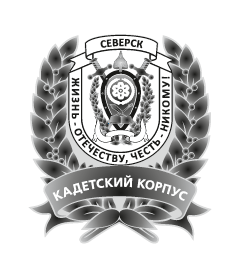 РАБОЧАЯ ПРОГРАММА ПЕДАГОГАБарышниковой Елизаветы Николаевны, учителя математики I квалификационной категории Ф.И.О., категорияпо математике, 10 класс(6ч. в неделю, 204 часа в год)предмет, класс и т.п.Рассмотрено на заседании педагогического советапротокол № 1от «31» августа 2021 г.2021-2022 учебный годПояснительная запискаКоличество недельных часов: 6Количество часов в год: 204Из них:Модуль «Алгебра и начала математического анализа» -136 часов. Модуль «Геометрия» - 68 часов.Уровень программы: базовый (углубленный)Тип программы: типовая.Рабочая программа учебного курса «математика» для 10 классов составлена на основе примерной программы (начального, основного, среднего) общего образования по математике в соответствии с федеральным государственным стандартом (начального, основного, среднего) общего образования.  Данная рабочая программа составлена для изучения математики по учебникам:  Модуль «Алгебра» - Математика: алгебра и начала математического анализа, геометрия. Алгебра и начала математического анализа. 10 класс: учебник для общеобразовательных организаций: базовый и углубленный уровни / Ю.М.Колягин, М.В.Ткачёва, Н.Е.Фёдорова и др.– 3-е изд., - М. : Просвещение, 2016 Модуль «Геометрия» - Математика: алгебра и начала математического анализа, геометрия. Геометрия. 10-11 классы: учебник для общеобразовательных организаций: базовый и углубленный уровни / Л.С.Атанасян, В.Ф.Бутузов, С.Б.Кадомцев и др. – 7-е изд., М.: Просвещение, 2019.Программы Геометрия   10 – 11  классы  авторы : Л.С. Атанасян  и др.(Геометрия . Сборник примерных рабочих программ. 10 - 11 классы./сост. . Т.А. Бурмистрова - М.: Просвещение, 2019, с учетом планируемого к использованию УМК Л.С. Атанасян  и др.)Колягин Ю.М., Ткачева М.В., Федорова Н.Е., Шабунин М.И. «Алгебра и начала математического анализа» Базовый уровень.  Сборник рабочих программ 10-11 классы: базовый и профильный уровни / сост. Т.А. Бурмистрова. -  М.: Просвещение, 2016 Нормативные правовые документы, на основании которых разработана рабочая программа:1.Федеральный закон от 29.12.2012 года № 273-ФЗ «Об образовании в Российской Федерации»2. Федеральный государственный образовательный стандарт (начального, основного, среднего) общего образования (приказ Министерства образования и науки Российской Федерации от 17  декабря 2010 г. №1897 с изменениями и дополнениями от: 29 декабря 2014 г., 31 декабря 2015 г.)Планируемые результаты изучения учебного предмета, курса.Модуль «Алгебра и начала математического анализа»Изучение алгебры и начал математического анализа по данной программе способствует формированию у учащихся личностных, метапредметных, предметных результатов обучения, соответствующих требованиям Федерального государственного образовательного стандарта среднего (полного) общего образования.Личностные результаты:умение ясно, точно, грамотно излагать свои мысли в устной и письменной форме, понимать смысл поставленной задачи, выстраивать аргументацию, приводить примеры и контрпримеры;критичность мышления, умение распознавать логически некорректные высказывания, отличать гипотезу от факта;представление о математической науке как сфере человеческой деятельности, об этапах ее развития, о ее значимости для развития цивилизации;креативность мышления, инициатива, находчивость, активность при решении математических задач;умение контролировать процесс и результат учебной математической деятельности;способность к эмоциональному восприятию математических объектов, задач, решений, рассуждений;умение управлять своей познавательной деятельностью;умение взаимодействовать с одноклассниками, детьми младшего возраста и взрослыми в образовательной, общественно-полезной, учебно-исследовательской, проектной и других видах деятельности;осознанный выбор будущей профессиональной деятельности на базе ориентирования в мире профессий и профессиональных предпочтений; отношение к профессиональной деятельности как к возможности участия в решении личных, общественных, государственных и общенациональных проблем; формирование уважительного отношения к труду, развитие опыта участия в социально значимом труде;воспитание российской гражданской идентичности: патриотизма, уважения к Отечеству, осознания вклада отечественных учёных в развитие мировой науки;формирование мировоззрения, соответствующего современному уровню развития науки и общественной практики;ответственное отношение к обучению, готовность и способность к саморазвитию и самообразованию на протяжении всей жизни; сознательное отношение к непрерывному образованию как условию успешной профессиональной и общественной деятельности.Метапредметные результаты: умение видеть математическую задачу в контексте проблемной ситуации в других дисциплинах, в окружающей жизни;умение находить в различных источниках информацию, необходимую для решения математических проблем, и представлять ее в понятной форме, принимать решение в условиях неполной и избыточной, точной и вероятностной информации;умение понимать и использовать математические средства наглядности (графики, диаграммы, таблицы и др.) для иллюстрации, интерпретации, аргументации;умение выдвигать гипотезы при решении учебных задач и понимать необходимость их проверки;умение применять индуктивные и дедуктивные способы рассуждений, видеть различные стратегии решения задач;понимать сущности алгоритмических предписаний и умение действовать в соответствии с предложенным алгоритмом;умение самостоятельно ставить цели, выбирать и создавать алгоритмы для решения учебных математических проблем;умение планировать и осуществлять деятельность, направленную на решение задач исследовательского характера;первоначальные представления об идеях и методах математики как универсальном языке науки и техники, средстве моделирования явлений и процессов.Предметные результаты: Предметная область «Арифметика»переходить от одной формы записи чисел к другой, представлять десятичную дробь в виде обыкновенной и обыкновенную - -в виде десятичной, записывать большие и малые числа с использованием целых степеней десятки;выполнять арифметические действия с рациональными числами, сравнивать рациональные и действительные числа, находить в несложных случаях значения степеней с целыми показателями, находить значения числовых выражений;округлять целые числа и десятичные дроби, находить приближения чисел с недостатком и избытком, выполнять оценку числовых выражений;пользоваться основными единицами длины, массы, времени, скорости, площади, объема, выражать более крупные единицы через более мелкие и наоборот;решать текстовые задачи, включая задачи, связанные с отношением и пропорциональностью величин, с дробями и процентами.Использовать приобретенные знания и умения в практической деятельности и повседневной жизни для:решения несложных практических расчетных задач, в том числе с использованием при необходимости справочных материалов, калькулятора, компьютера;устной прикидки и оценки результата вычислений, проверки результата вычисления с использованием различных приёмов;интерпретации результатов решения задач с учетом ограничений, связанных с реальными свойствами рассматриваемых процессов и явлений.Предметная область «Алгебра»составлять буквенные выражения и формулы по условию задач; осуществлять в выражениях и формулах числовые подстановки и выполнять соответствующие вычисления, осуществлять подстановку одного выражения в другое, выражать из формул одну переменную через остальные;выполнять основные действия со степенями с целыми показателями, с многочленами и с алгебраическими дробями, выполнять разложение многочленов на множители, выполнять тождественное преобразования рациональных выражений;решать линейные и квадратные неравенства, системы двух линейных уравнений и неравенств с двумя переменными;решать текстовые задачи алгебраическим методом, интерпретировать полученный результат, проводить отбор решений исходя из формулировки задачи;вычислять любой член арифметической и геометрической прогрессии, суммы n- членов прогрессии;определять координаты точки плоскости, строить точки с заданными координатами.Использовать приобретенные знания и умения в практической деятельности и повседневной жизни для:выполнения расчетов по формулам, составления формул, выражающих зависимости между реальными величинами, нахождения нужной формулы в справочниках материалах;моделирования практических ситуаций и исследования построенных моделей с использованием аппарата алгебры;описания зависимостей между физическими величинами соответствующими формулами при исследовании несложных практических ситуаций.Предметная область «Элементы логики, комбинаторики, статистики и теории вероятностей»проводить несложные доказательства, получать простейшие следствия из известных или ранее полученных утверждений, оценивать логическую правильность рассуждений, использовать примеры для иллюстрации и контрпримеры для опровержения утверждений;извлекать информацию, представленную в таблицах, диаграммах, графиках, составлять таблицы, строить диаграммы и графики;решать комбинаторные задачи путем систематического перебора возможных вариантов и с использованием правила умножения;вычислять средние значения результатов измерений;находить частоту события, используя собственные наблюдения и готовые статистические данные;находить вероятности случайных событий в простейших случаях.Использовать приобретенные знания и умения в практической деятельности и повседневной жизни для:выстраивания аргументации при доказательстве и в диалоге;распознавания логически некорректных рассуждений;записи математических утверждений, доказательств;анализа реальных числовых данных, представленных в виде диаграмм, графиков, таблиц;решение практических задач в повседневной и профессиональной деятельности с использованием действий с числами, процентов, длин, площадей, объемов, времени, скорости;решение учебных и практических задач, требующих систематического перебора вариантов;сравнение шансов наступления случайных событий, оценки вероятности случайного события в практических ситуациях, сопоставления модели с реальной ситуацией;понимания статистических утверждений.Числа и величиныУчащийся научится:оперировать понятием радианная мера угла, выполнять преобразования радианной меры в градусную и градусной меры в радианную.Учащийся получит возможность:использовать различные меры измерения углов при решении геометрических задач, а также задач из смежных дисциплин.ВыраженияУчащийся научится:оперировать понятием корня n-ой степени, степени с рациональным показателем, степени с действительным показателем, логарифма;применять понятия корня n-ой степени, степени с рациональным показателем, степени с действительным показателем, логарифма и их свойства в вычислениях и при решении задач;выполнять тождественные преобразования выражений, содержащих корень n-ой степени, степени с рациональным показателем, степень с действительным показателем, логарифм;оперировать понятиями косинус, синус, тангенс, котангенс угла поворота, арккосинус, арксинус, арктангенс и арккотангенс;выполнять тождественные преобразования тригонометрических выражений.Учащийся получит возможность:выполнять многошаговые преобразования выражений, применяя широкий набор способов и приёмов;применять тождественные преобразования выражений для решения задач из различных разделов курса.Уравнения и неравенстваУчащийся научится:решать иррациональные, тригонометрические, показательные и логарифмические уравнения, неравенства и их системы;решать алгебраические уравнения на множестве комплексных чисел;понимать уравнение как важнейшую математическую модель для описания и изучения разнообразных реальных ситуаций, решать текстовые задачи алгебраическим методом;применять графические представления для исследования уравнений;Учащийся получит возможность:овладеть приёмами решения уравнений, неравенств и систем уравнений; применять аппарат уравнений для решения разнообразных задач из математики, смежных предметов, практики;применять графические представления для исследования уравнений, неравенств, систем уравнений, содержащих параметры.ФункцииУчащийся научится:понимать и использовать функциональные понятия, язык (термины, символические обозначения);выполнять построение графиков функций с помощью геометрических преобразований;выполнять построение графиков вида , степенных, тригонометрических, обратных тригонометрических, показательных и логарифмических функций;исследовать свойства функций;понимать функцию как важнейшую математическую модель для описания процессов и явлений окружающего мира, применять функциональный язык для описания и исследования зависимостей между физическими величинами.Учащийся получит возможность:проводить исследования, связанные с изучением свойств функций, в том числе с использованием компьютера;использовать функциональные представления и свойства функций для решения задач из различных разделов курса математики.Элементы математического анализаУчащийся научится:применять терминологию и символику, связанную с понятиями предел, производная, первообразная, интеграл;находить предел функции;решать неравенства методом интервалов;вычислять производную и первообразную функции;использовать производную для исследования и построения графиков функций;понимать геометрический смысл производной и определенного интеграла;находить вторую производную, понимать её геометрический и физический смысл;вычислять определённый интеграл;Учащийся получит возможность:сформировать представление о применении геометрического смысла производной и интеграла в курсе математики, в смежных дисциплинах;сформировать и углубить знания об интеграле.Элементы комбинаторики, вероятности и статистикиУчащийся научится:решать комбинаторные задачи на нахождение количества объектов или комбинаций;применять формулу бинома Ньютона для преобразования выражений;использовать метод математической индукции для доказательства теорем и решения задач;использовать способы представления и анализа статистических данных;выполнять операции над событиями и вероятностями.Учащийся получит возможность:научится специальным приёмам решения комбинаторных задач;характеризовать процессы и явления, имеющие вероятностный характер.Модуль «Геометрия»Личностные результаты: формирование ответственного отношения к учению, готовности и способности обучающихся к саморазвитию и самообразованию на основе мотивации к обучению и познанию, выбору дальнейшего образования на базе ориентировки в мире профессий и профессиональных предпочтений, осознанному построению индивидуальной образовательной траектории с учетом устойчивых познавательных интересов;формирование целостного мировоззрения, соответствующего современному уровню развития науки и общественной практики;формирование коммуникативной компетентности при общении и сотрудничестве со сверстниками, старшими и младшими в образовательной, общественно полезной, учебно-исследовательской, творческой и других видах деятельности;умение ясно, точно, грамотно излагать свои мысли в устной и письменной речи, понимать смысл поставленной задачи, выстраивать аргументацию, приводить примеры и контрпримеры;критичность мышления, умение распознавать логически некорректные высказывания, отличать гипотезу от факта;креативность мышления, инициативу, находчивость, активность при решении геометрических задач;умение контролировать процесс и результат учебной математической деятельности;способность к эмоциональному восприятию математических объектов, задач, решений, рассужденийМетапредметные результаты: Регулятивные универсальные учебные действия:умение самостоятельно планировать альтернативные пути достижения целей, осознанно выбирать наиболее эффективные способы решения учебных и познавательных задач;умение осуществлять контроль по результату и способу действия на уровне произвольного внимания и вносить необходимые коррективы;умение адекватно оценивать правильность или ошибочность выполнения учебной задачи, ее объективную трудность и собственные возможности ее решения;понимание сущности алгоритмических предписаний и умение действовать в соответствии с предложенным алгоритмом;умение самостоятельно ставить цели, выбирать и создавать алгоритмы для решения учебных математических проблем;умение планировать и осуществлять деятельность, направленную на решение задач исследовательского характераПознавательные универсальные учебные действия:осознанное владение логическими действиями определения понятий, обобщения, установления аналогий, классификации на основе самостоятельного выбора оснований и критериев, установления родовидовых связей;умение устанавливать причинно-следственные связи, строить логическое рассуждение, умозаключение (индуктивное, дедуктивное и по аналогии) и выводы;умение создавать, применять и преобразовывать знаково-символические средства, модели и схемы для решения учебных и познавательных задач;формирование и развитие учебной и общепользовательской компетентности в области использования информационно-коммуникационных технологий (ИКТ-компетентности);формирование первоначальных представлений об идеях и о методах математики как универсальном языке науки и техники, средстве моделирования явлений и процессов;умение видеть математическую задачу в контексте проблемной ситуации в других дисциплинах, в окружающей жизни;умение находить в различных источниках информацию, необходимую для решения математических проблем, и представлять ее в понятной форме; принимать решение в условиях неполной и избыточной, точной и вероятностной информации;умение понимать и использовать математические средства наглядности (рисунки, чертежи, схемы и др.) для иллюстрации, интерпретации, аргументации;умение выдвигать гипотезы при решении учебных задач и понимать необходимость их проверки;умение применять индуктивные и дедуктивные способы рассуждений, видеть различные стратегии решения задачКоммуникативные универсальные учебные действия:умение организовывать учебное сотрудничество и совместную деятельность с учителем и сверстниками: определять цели, распределять функции и роли участников, общие способы работы;умение работать в группе: находить общее решение и разрешать конфликты на основе согласования позиций и учета интересов;слушать партнера;формулировать, аргументировать и отстаивать свое мнениеПредметные результаты:осознание значения математики для повседневной жизни; представление о математической науке как сфере математической деятельности, об этапах её развития, о её значимости для развития цивилизации;умение описывать явления реального мира на математическом языке; представление о математических понятиях и математических моделях как о важнейшем инструментарии, позволяющем описывать и изучать разные процессы и явления;представление об основных понятиях, идеях и методах геометрии;владение методами доказательств и алгоритмов решения; умение их применять, проводить доказательные рассуждения в ходе решения задач;практически значимые математические умения и навыки, способность их применения к решению математических и нематематических задач;владение навыками использования компьютерных программ при решении математических задач.Учащийся научится:оперировать понятиями: точка, прямая, плоскость в пространстве, параллельность, перпендикулярность прямых и плоскостей;распознавать основные виды многогранников (призма, пирамида, прямоугольный параллелепипед, куб);изображать геометрические фигуры с помощью чертёжных инструментов;извлекать информацию о пространственных геометрических фигурах, представленную на чертежах;применять теорему Пифагора при вычислении элементов стереометрических фигур;находить объёмы и площади поверхностей простейших многогранников с применением формул;распознавать тела вращения: конус, цилиндр, сферу, шар;вычислять объёмы и площади поверхностей простейших многогранников и тел вращения с помощью формул;оперировать понятием декартовы координаты в пространстве;находить координаты вершин куба и прямоугольного параллелепипеда;знать примеры математических открытий и их авторов, в связи с отечественной и всемирной историей;понимать роль математики в развитии России.В повседневной жизни и при изучении других предметов:соотносить абстрактные геометрические понятия и факты с реальными жизненными объектами и ситуациями;использовать свойства пространственных геомтрических фигур для решения задач практического содержания;соотносить площади поверхностей тел одинаковой формы различного размера;оценивать форму правильного многогранника после спилов, срезов и т. п. (определять количество вершин, рёбер и граней полученных многогранников).Учащийся получит возможность научиться:применять для решения задач геометрические факты, если если условия применения заданы в явной форме;решать задачи на нахождение геометрических величин по образцам или алгоритмам;делать (выносные) плоские чертежи из рисунков объёмных фигур, в том числе рисовать вид сверху, сбоку, строить сечения многогранников;извлекать, интерпретировать и преобразовывать информацию о геометрических фигурах, представленную на чертежах;применять геометрические факты для решения задач, в том числе, предполагающие несколько шагов решения; описывать взаимное расположение прямых и плоскостей в пространстве;формулировать свойства и признаки фигур;доказывать геометрические утверждения;задавать плоскость уравнением в декартовой системе координат;владеть стандартной классификацией пространственных фигур (пирамида, призма, параллелепипед);использовать свойства геометрических фигур для решения задач практического характера и задач из других областей знаний;решать простейшие задачи введением векторного базиса.В результате изучения математики в старшей школе учащиеся должны:знать/пониматьзначение математической науки для решения задач, возникающих в теории и практике; широту и ограниченность применения математических методов к анализу и исследованию процессов и явлений в природе и обществе;значение практики и вопросов, возникающих в самой математике, для формирования и развития математической науки;идеи расширения числовых множеств как способа построения нового математического аппарата для решения практических задач и внутренних задач математики;значение идей, методов и результатов алгебры и математического анализа для построения моделей реальных процессов и ситуаций;возможности геометрического языка как средства описания свойств реальных предметов и их взаимного расположения;универсальный характер законов логики математических рассуждений, их применимость в различных областях человеческой деятельности;различие требований, предъявляемых к доказательствам в математике, естественных, социально-экономических и гуманитарных науках, на практике;роль аксиоматики в математике; возможность построения математических теорий на аксиоматической основе; значение аксиоматики для других областей знания и для практики;вероятностный характер различных процессов и закономерностей окружающего мира.Общеучебные умения, навыки и способы деятельности	В ходе преподавания математики в старшей школе, работы над формированием у обучающихся перечисленных в программе знаний и умений следует обращать внимание на то, чтобы они продолжают овладение умениями общеучебного характера, разнообразными способами деятельности, приобретают и совершенствуют опыт:планирования и осуществления алгоритмической деятельности, выполнения заданных и конструирования новых алгоритмов;решения разнообразных классов задач из различных разделов курса, в том числе задач, требующих поиска пути и способов решения;исследовательской деятельности, развития идей, проведения экспериментов, обобщения, постановки и формулирования новых задач;ясного, точного, грамотного изложения своих мыслей в устной и письменной речи, использования различных языков математики (словесного, символического, графического), свободного перехода с одного языка на другой для иллюстрации, интерпретации, аргументации и доказательства;проведения доказательных рассуждений, аргументации, выдвижения гипотез и их обоснования;поиска, систематизации, анализа и классификации информации, использования разнообразных информационных источников, включая учебную и справочную литературу, современные информационные технологии;проведения доказательных рассуждений, логического обоснования выводов, использования различных языков математики для иллюстрации, интерпретации, аргументации и доказательства; решения широкого класса задач из различных разделов курса, поисковой и творческой деятельности при решении задач повышенной сложности и нетиповых задач;планирования и осуществления алгоритмической деятельности: выполнения и самостоятельного составления алгоритмических предписаний и инструкций на математическом материале; использования и самостоятельного составления формул на основе обобщения частных случаев и результатов эксперимента; выполнения расчетов практического характера;построения и исследования математических моделей для описания и решения прикладных задач, задач из смежных дисциплин и реальной жизни; проверки и оценки результатов своей работы, соотнесения их с поставленной задачей, с личным жизненным опытом;самостоятельной работы с источниками информации, анализа, обобщения и систематизации полученной информации, интегрирования ее в личный опыт.Содержание учебного предмета, курсаМодуль «Алгебра и начала математического анализа»Повторение курса алгебры 7-9 классов – 8 часовДелимость чисел - 6 часовМногочлены. Алгебраические уравнения - 10 часовСтепень с действительным показателем - 11 часовСтепенная функция - 16 часовПоказательная функция - 16 часовЛогарифмическая функция - 17 часовТригонометрические формулы - 23 часаТригонометрические уравнения - 17 часовИтоговое повторение 12 часовМодуль «Геометрия»Предмет стереометрии. Аксиомы стереометрии. Некоторые следствия из аксиом - 3 часаПараллельность прямых и плоскостей - 20 часовПерпендикулярность прямых и плоскостей - 20 часовМногогранники 12 часовЗаключительное повторение курса геометрии 10 класса - 13 часовКалендарно - тематическое планирование по математике для 10 класса на 2021-2022 учебный год, 6 часов в неделю«УТВЕРЖДАЮ»Директор ОГБОУ КШИ «Северский кадетский корпус»___________/ А.О. Окунев	/ФИОПриказ № 90-од от «02» сентября 2021г.№ урокаТема урока(тип урока)Кол-во часовЭлементы содержанияХарактеристика основных видов деятельности ученикаКонтроль знанийУУДУУДУУДДомашнее заданиеДатаДата№ урокаТема урока(тип урока)Кол-во часовЭлементы содержанияХарактеристика основных видов деятельности ученикаКонтроль знанийПознавательныеРегулятивныеКоммуникативныеДомашнее задание1010№ урокаТема урока(тип урока)Кол-во часовЭлементы содержанияХарактеристика основных видов деятельности ученикаКонтроль знанийПознавательныеРегулятивныеКоммуникативныеДомашнее заданиепланфакт1Алгебраические выражения1Алгебраическая сумма, степень с натуральным и целым показателем, одночлен и многочлен, формулы сокращенного умножения, алгебраические дробиРешение задачТекущий Умеют выбирать смысловые единицы текста и устанавливать отношения между ними.Принимают познавательную цель, сохраняют ее при выполнении учебных действийПонимают возможность различных точек зрения, не совпадающих с собственной.2Линейные уравнения и их системы1Уравнение с одним неизвестным, корень уравнения, решение уравнения, основные свойства уравнений , линейное уравнение, квадратное уравнение, формулы дискриминанта и корней квадратного уравнения, приведенное квадратное уравнение, теорема Виета, биквадратное уравнение, система уравнений с двумя неизвестнымиРешение задачТекущий Выбирают знаково-символические средства для построения модели.Сличают способ и результат своих действий с заданным эталоном, обнаруживают отклонения и отличияПонимают возможность различных точек зрения, не совпадающих с собственной.3Квадратные уравнения и их системы1Уравнение с одним неизвестным, корень уравнения, решение уравнения, основные свойства уравнений , линейное уравнение, квадратное уравнение, формулы дискриминанта и корней квадратного уравнения, приведенное квадратное уравнение, теорема Виета, биквадратное уравнение, система уравнений с двумя неизвестнымиРешение задачТекущий, СРВыбирают, со-поставляют и обосновывают способы решения задачи.Составляют план и последовательность действий.Проявляют готовность адекватно реагировать на нужды других, оказывать помощь и эмоциональную поддержку .4Квадратные корни1Арифметический квадратный корень, свойства корня, тождество, среднее арифметическое, среднее геометрическоеРешение задачТекущий Определяют основную и второстепенную информацию.Принимают познавательную цель, сохраняют ее при выполнении учебных действий.Адекватно используют речевые средства для дискуссии и аргументации своей позиции.5Основные понятия и аксиомы стереометрии. Первые следствия из аксиом.1Стереометрия, геометрические тела, поверхности, граница тела, многогранники, шар, цилиндр, параллелепипед, пирамида, сфера, аксиомы стереометрии, следствия из аксиомформулирует, иллюстрирует основные понятия стереометрии; аксиомы стереометрии; распознает на чертежах и моделях пространственные формы. формулирует, иллюстрирует, доказывает основные аксиомы стереометрии; описывает взаимное расположение точек, прямых, плоскостей с помощью аксиом стереометрии.Текущий Умеют выбирать смысловые единицы текста и устанавливать отношения между ними.Ставят учебную задачу на основе соотнесения того, что уже известно и усвоено, и того, что еще неизвестно.С достаточной полнотой и точностью выражают свои мысли в соответствии с задачами и условиями коммуникации.6Основные понятия и аксиомы стереометрии. Первые следствия из аксиом.1Стереометрия, геометрические тела, поверхности, граница тела, многогранники, шар, цилиндр, параллелепипед, пирамида, сфера, аксиомы стереометрии, следствия из аксиомформулирует, иллюстрирует основные понятия стереометрии; аксиомы стереометрии; распознает на чертежах и моделях пространственные формы. формулирует, иллюстрирует, доказывает основные аксиомы стереометрии; описывает взаимное расположение точек, прямых, плоскостей с помощью аксиом стереометрии.Текущий Создают структуру взаимосвязей смысловых единиц текста.Принимают познавательную цель, сохраняют ее при выполнении учебных действийОпределяют цели и функции участников, способы взаимодействия.7Функции, их свойства и графики1Функция, независимая переменная, зависимая переменная, линейная функция, прямая пропорциональность, обратная пропорциональность, квадратичная функция, график функции, нули функции, область определения функции.Решение задачТекущий Выделяют количественные характеристики объектов, заданные словами. Сличают свой способ действия с эталоном.Понимают возможность различных точек зрения, не совпадающих с собственной.8Неравенства первой степени, квадратные неравенства1Неравенство с одной переменной, решение неравенства, метод интервалов, графический методРешение задачТекущий Выделяют обобщенный смысл и формальную структуру задачи.Вносят коррективы и дополнения в составленные планы.Используют адекватные языковые средства для отображения своих чувств, мыслей и побуждений. 9Прогрессии и сложные проценты1Числовая последовательность, арифметическая прогрессия, геометрическая прогрессия, формулы нахождения n-го члена прогрессии, суммы n первых членов прогрессии.Решение задачТекущий Умеют заменять термины определениями. Самостоятельно формулируют познавательную цель и строят действия в соответствии с ней. С достаточной полнотой и точностью выражают свои мысли в соответствии с задачами .10Входная контрольная работа 1Демонстрирует теоретические и практические знания по темам, рассматриваемым в курсе алгебры 7-9 классовКРОсознанно и произвольно строят речевые высказывания в письменной форме.Осознают качество и уровень усвоения. Проявляют готовность адекватно реагировать на нужды других, оказывать помощь и эмоциональную поддержку партнерам. 11Основные понятия и аксиомы стереометрии. Решение задач1Стереометрия, геометрические тела, поверхности, граница тела, многогранники, шар, цилиндр, параллелепипед, пирамида, сфера, аксиомы стереометрии, следствия из аксиомформулирует, иллюстрирует основные понятия стереометрии; аксиомы стереометрии; распознает на чертежах и моделях пространственные формы. формулирует, иллюстрирует, доказывает основные аксиомы стереометрии; описывает взаимное расположение точек, прямых, плоскостей с помощью аксиом стереометрии.Текущий, СРУмеют выводить следствия из имеющихся в условии задачи данных.Вносят коррективы и дополнения в составленные планы.Вступают в диалог, участвуют в коллектив-ном обсуждении проблем12Параллельные прямые в пространстве1Определение параллельных прямых в пространстве, теорема о параллельных прямых в пространствеформулирует, иллюстрирует основные понятия стереометрии; аксиомы стереометрии; распознает на чертежах и моделях пространственные формы. формулирует, иллюстрирует, доказывает основные аксиомы стереометрии; описывает взаимное расположение точек, прямых, плоскостей с помощью аксиом стереометрии.Текущий Выделяют объекты и процессы с точки зрения целого и частей.Анализируют условия и требования задачиВыделяют и осознают то, что уже усвоено и что еще подлежит усвоению, осознают качество усвоения.Определяют последовательность промежуточных целей с учетом конечного результата.Проявляют готовность к обсуждению разных точек зрения и выработке общей позиции.Учатся аргументировать свою точку зрения, спорить и отстаивать свою позицию невраждебным для оппонентов образом.  13Понятие делимости. Делимость суммы и произведения.1Делитель, делимое, частное, остаток, наибольший общий делитель,  свойства делимости суммы, разности и произведения чисел.Формулирует определение понятий делимое, делитель, частное, умеет находить наибольший общий множитель, использует свойства делимости суммы, разности и произведения для решения задач, умеет находить остаток отделения чисел и выраженийТекущий Выбирают вид графической модели, адекватной выделенным смысловым единицам.Составляют план и последовательность действий. Понимают возможность различных точек зрения, не совпадающих с собственной. 14Деление с остатком1Делитель, делимое, частное, остаток, наибольший общий делитель,  свойства делимости суммы, разности и произведения чисел.Формулирует определение понятий делимое, делитель, частное, умеет находить наибольший общий множитель, использует свойства делимости суммы, разности и произведения для решения задач, умеет находить остаток отделения чисел и выраженийТекущий Выбирают знаково-символические средства для построения модели.Определяют последовательность промежуточных целей с учетом конечного результата. Определяют цели и функции участников, способы взаимодействия.15Признаки делимости на 2,3,4,5,9,10,111Признаки делимости чисел и выраженийФормулируют признаки делимости на 2,3,4,5,9,10,11, используют их для решения задачТекущий Выражают смысл ситуации различными средствами (рисунки, символы, схемы, знаки).Предвосхищают временные характеристики достижения результата (когда будет результат?).Умеют представлять конкретное содержание и сообщать его в письменной и устной форме.16Признаки делимости на 2,3,4,5,9,10,111Признаки делимости чисел и выраженийФормулируют признаки делимости на 2,3,4,5,9,10,11, используют их для решения задачТекущий, СРВыражают структуру задачи разными средствами. Ставят учебную задачу на основе соотнесения того, что уже известно и усвоено, и того, что еще неизвестно. Используют адекватные языковые средства для отображения своих чувств, мыслей и побуждений. 17Параллельность трех прямых1Лемма о параллельных прямых, теорема о параллельности двух прямых третьейТекущий, СРВыполняют операции со знаками и символами. Выбирают, сопоставляют и обосновывают способы решения задачиПринимают познавательную цель, сохраняют ее при выполнении учебных действий, регулируют весь процесс их выполнения и четко выполняют требования познавательной задачи.Самостоятельно формулируют познавательную цель и строят действия в соответствии с ней.С достаточной полнотой и точностью выражают свои мысли в соответствии с задачами и условиями коммуникации.Умеют представлять конкретное содержание и сообщать его в письменной и устной форме.18Параллельность прямой и плоскости1Текущий Проводят анализ способов решения задачи с точки зрения их рациональности и экономичности. Сличают способ и результат своих действий с заданным эталоном, обнаруживают отклонения и отличия от эталона.Вступают в диалог, участвуют в коллектив-ном обсуждении проблем, учатся владеть монологической и диалогической формами речи в соответствии с грамматическими .19Решение уравнений в целых числах1Уравнение с двумя неизвестными. Теорема о решениях уравненияНаходят целочисленные решения уравнений с двумя неизвестнымиТекущий Выражают структуру задачи разными средствами. Ставят учебную задачу на основе соотнесения того, что уже известно и усвоено, и того, что еще неизвестно. Используют адекватные языковые средства для отображения своих чувств, мыслей и побуждений. 20Контрольная работа по теме «Делимость чисел»1Демонстрирует теоретические и практические знания по теме «Делимость чисел»КРОсознанно и произвольно строят речевые высказывания в письменной форме.Осознают качество и уровень усвоения. Проявляют готовность адекватно реагировать на нужды других, оказывать помощь и эмоциональную поддержку партнерам. 21Многочлены от одного переменного1Многочлен, стандартный вид многочлена, степень многочлена, старший член, свободный член, нулевой многочлен, тождественно равные многочлены, формула деления многочленовФормулируют алгоритм деления многочлена на многочлен и применяют его для решения задачТекущий Выполняют операции со знаками и символами. Выбирают, сопоставляют и обосновывают способы решения задачиПринимают познавательную цель, сохраняют ее при выполнении учебных действий, регулируют весь процесс их выполнения и четко выполняют требования познавательной задачи.Самостоятельно формулируют познавательную цель и строят действия в соответствии с ней.С достаточной полнотой и точностью выражают свои мысли в соответствии с задачами и условиями коммуникации.Умеют представлять конкретное содержание и сообщать его в письменной и устной форме.22Схема Горнера1Схема Горнера, разложение многочлена на множители с помощью схемы ГорнераИспользуют схему Горнера для деления многочлена на двучлен и разложения многочлена на множителиТекущий Проводят анализ способов решения задачи с точки зрения их рациональности и экономичности. Сличают способ и результат своих действий с заданным эталоном, обнаруживают отклонения и отличия от эталона.Вступают в диалог, участвуют в коллектив-ном обсуждении проблем, учатся владеть монологической и диалогической формами речи в соответствии с грамматическими .23Решение задач по теме: "Параллельность прямых, прямой и плоскости"1Определение параллельных прямых в пространстве, теорема о параллельных прямых в пространстве Лемма о параллельных прямых, теорема о параллельности двух прямых третьейПрименяют лемму о пересечении плоскости параллельными прямыми и теорему о трех параллельных прямых при решении задач.Текущий Умеют выбирать обобщенные стратегии решения задачиСтавят учебную задачу на основе соотнесения того, что уже известно и усвоено, и того, что еще неизвестноУчатся устанавливать и сравнивать разные точки зрения, прежде чем принимать решение и делать выбор. 24Решение задач по теме: "Параллельность прямых, прямой и плоскости"1Определение параллельных прямых в пространстве, теорема о параллельных прямых в пространстве Лемма о параллельных прямых, теорема о параллельности двух прямых третьейПрименяют лемму о пересечении плоскости параллельными прямыми и теорему о трех параллельных прямых при решении задач.Текущий, СРПрименяют методы информационного поиска, в том числе с помощью компьютерных средств.Предвосхищают результат и уровень усвоения (какой будет результат?).Описывают содержание совершаемых действий с целью ориентировки предметно-практической или иной деятельности. 25Многочлен Р(х) и его корень. Теорема Безу1Корень многочлена, кратность корня, теорема Безу, теорема о равенстве многочленов. Алгебраическое уравнение.Схема Горнера, разложение многочлена на множители с помощью схемы ГорнераНаходят корни многочлена, находят остаток от деления многочлена на многочлен, определяют количество и кратность корней многочлена, решают алгебраические уравнения разложением на множителиТекущий Выделяют и формулируют познавательную цель. Вносят коррективы и дополнения в способ своих действий в случае расхождения эталона, реального действия и его продукта. Учатся аргументировать свою точку зрения, спорить и отстаивать свою позицию невраждебным для оппонентов образом. 26Решение задач по теме: «Схема Горнера и теорема Безу»1Корень многочлена, кратность корня, теорема Безу, теорема о равенстве многочленов. Алгебраическое уравнение.Схема Горнера, разложение многочлена на множители с помощью схемы ГорнераНаходят корни многочлена, находят остаток от деления многочлена на многочлен, определяют количество и кратность корней многочлена, решают алгебраические уравнения разложением на множителиТекущий, СРОсуществляют поиск и выделение необходимой информацииСтавят учебную задачу на основе соотнесения того, что уже известно и усвоено, и того, что еще неизвестно. Учатся разрешать конфликты – выявлять, идентифицировать проблемы, искать и оценивать альтернативные способы разрешения конфликта.27Делимость двучленов  на 1Признаки делимости двучленовВыполняют деление двучленов, используя следствие из теоремы БезуТекущий Структурируют знания.Выделяют и осознают то, что уже усвоено и что еще подле-жит усвоению, осознают качество и уровень усвоения.Адекватно используют речевые средства для дискуссии и аргументации своей позиции.28Решение алгебраических уравнений, разложение на множители1Способ нахождения целых корней некоторых уравнений, разложение многочлена на множителиРешают алгебраические уравнения разложением на множители, находят целые корни алгебраических уравненийТекущий Осознанно и произвольно строят речевые высказывания в устной и письменной форме. Ставят учебную задачу на основе соотнесения того, что уже известно и усвоено, и того, что еще неизвестно. Умеют слушать и слышать друг друга. 29Скрещивающиеся прямые1Скрещивающиеся прямые, признак скрещивающихся прямых, теорема о скрещивающихся прямыхформулирует определение и иллюстрирует,доказывает признак скрещивающихся прямых; распознает на чертежах и моделях скрещивающиеся прямыеТекущий Выбирают наиболее эффективные способы решения задачи в зависимости от конкретных условий.Составляют план и последовательность действий.Интересуются чужим мнением и высказывают свое.30Углы с сонаправленными сторонами1Полуплоскость, граница полуплоскости, сонаправленные лучи, теорема об углах с сонаправленными сторонамиФормулирует и иллюстрирует определение сонаправленных углов, доказывает теорему о сонаправленных углахТекущий Определяют основную и второстепенную информацию. Сличают способ и результат своих действий с заданным эталоном, обнаруживают отклонения и отличия от эталона.Проявляют готовность к обсуждению разных точек зрения и выработке общей (групповой) позиции31Решение алгебраических уравнений, разложение на множители1Способ нахождения целых корней некоторых уравнений, разложение многочлена на множителиРешают алгебраические уравнения разложением на множители, находят целые корни алгебраических уравненийТекущий Выделяют и формулируют проблему. Вносят коррективы и дополнения в составленные планы.Определяют цели и функции участников, способы взаимодействия.32Решение алгебраических уравнений, разложение на множители1Способ нахождения целых корней некоторых уравнений, разложение многочлена на множителиРешают алгебраические уравнения разложением на множители, находят целые корни алгебраических уравненийТекущий Самостоятельно создают алгоритмы деятельности при решении проблем творческого и поискового характера. Выделяют и осознают то, что уже усвоено и что еще подлежит усвоению, осознают качество и уровень усвоения.Планируют общие способы работы. 33Системы уравнений1Способы решения систем уравненийПрименяют разные способы для решения систем уравненийТекущий Составляют целое из частей, самостоятельно достраивая, восполняя недостающие компоненты. Сличают свой способ действия с эталоном. Демонстрируют способность к эмпатии, стремление устанавливать доверительные отношения взаимопонимания.34Контрольная работа по теме: "Многочлены. Алгебраические уравнения"1Демонстрирует теоретические и практические знания по теме "Многочлены. Алгебраические уравнения"КРОсознанно и произвольно строят речевые высказывания в письменной форме.Осознают качество и уровень усвоения. Проявляют уважительное отношение к партнерам, внимание к личности другого, адекватное межличностное восприятие. 35Угол между прямыми1Угол между пересекающимися, скрещивающимися прямымиимеет представление об углах между пересекающимися, параллельными и скрещивающимися прямыми в пространстве; выделяет на чертеже конфигурации, необходимые для проведения обоснований шагов решения; находит угол между прямыми в пространстве на модели кубаТекущий Строят логические цепи рассуждений. Выдвигают и обосновывают гипотезы, предлагают способы их проверки.Принимают познавательную цель, сохраняют ее при выполнении учебных действий, регулируют весь процесс их выполнения и четко выполняют требования познавательной задачи.Умеют представлять конкретное содержание и сообщать его в письменной и устной форме. Обмениваются знаниями между членами группы для принятия эффективных совместных решений.36Угол между прямыми1Угол между пересекающимися, скрещивающимися прямымиимеет представление об углах между пересекающимися, параллельными и скрещивающимися прямыми в пространстве; выделяет на чертеже конфигурации, необходимые для проведения обоснований шагов решения; находит угол между прямыми в пространстве на модели кубаТекущий, СР Строят логические цепи рассуждений. Выдвигают и обосновывают гипотезы, предлагают способы их проверки.Принимают познавательную цель, сохраняют ее при выполнении учебных действий, регулируют весь процесс их выполнения и четко выполняют требования познавательной задачи.Умеют представлять конкретное содержание и сообщать его в письменной и устной форме. Обмениваются знаниями между членами группы для принятия эффективных совместных решений.37Действительные числа. Бесконечно убывающая геометрическая прогрессия1Действительные числа, последовательность,  предел последовательности, геометрическая прогрессия, бесконечно убывающая геометрическая прогрессия, сумма бесконечно убывающей геометрической прогрессииРаспознавать  бесконечно убывающую геометрическую прогрессию; Решать задачи с применением формулы общего члена и суммы нескольких первых членов.Текущий Выбирают основания и критерии для сравнения, классификации объектов.Определяют последовательность промежуточных целей с учетом конечного результата.Учатся переводить конфликтную ситуацию в логический план и раз-решать ее как задачу через анализ условий.38Бесконечно убывающая геометрическая прогрессия1Действительные числа, последовательность,  предел последовательности, геометрическая прогрессия, бесконечно убывающая геометрическая прогрессия, сумма бесконечно убывающей геометрической прогрессииРаспознавать  бесконечно убывающую геометрическую прогрессию; Решать задачи с применением формулы общего члена и суммы нескольких первых членов.Текущий Умеют выбирать смысловые единицы текста и устанавливать отношения между ними.Сличают свой способ действия с эталономРазвивают умение интегрироваться в группу сверстников и строить продуктивное взаимодействие со сверстниками и взрослыми. 39Арифметический корень натуральной степени1Арифметический корень, подкоренное выражение, извлечение корня, степень корня, свойства арифметического корня n-й степениПроводить по известным формулам и правилам преобразования буквенных выражений, включающих радикалы; Вычислять значения числовых и буквенных выражений, осуществляя необходимые подстановки и преобразования.Текущий Создают структуру взаимосвязей смысловых единиц текста.Сличают способ и результат своих действий с заданным эталоном, обнаруживают отклонения и отличия от эталона.Устанавливают рабочие отношения, учатся эффективно сотрудничать и способствовать продуктивной кооперации. 40Арифметический корень натуральной степени1Арифметический корень, подкоренное выражение, извлечение корня, степень корня, свойства арифметического корня n-й степениПроводить по известным формулам и правилам преобразования буквенных выражений, включающих радикалы; Вычислять значения числовых и буквенных выражений, осуществляя необходимые подстановки и преобразования.Текущий, СР Умеют заменять термины определениями. Выделяют и осознают то, что уже усвоено и что еще подлежит усвоению, осознают качество и уровень усвоения.Умеют слушать и слышать друг друга. 41Свойства параллельных плоскостей1Параллельные плоскости, признак параллельных плоскостей, свойства параллельных плоскостейформулирует, иллюстрирует определение параллельных плоскостей, доказывает признак параллельности плоскостей;решает задачи на доказательство параллельности плоскостей с помощью признака параллельности плоскостей.формулирует, иллюстрирует свойства параллельных плоскостей;выделяет на чертеже конфигурации, необходимые для проведения обоснований шагов решения; применяет признак и свойства при решении задачТекущийВыделяют объекты и процессы с точки зрения целого и частей.Составляют план и последовательность действий. Устанавливают рабочие отношения, учатся эффективно сотрудничать и способствовать продуктивной кооперации. 42Свойства параллельных плоскостей1Параллельные плоскости, признак параллельных плоскостей, свойства параллельных плоскостейформулирует, иллюстрирует определение параллельных плоскостей, доказывает признак параллельности плоскостей;решает задачи на доказательство параллельности плоскостей с помощью признака параллельности плоскостей.формулирует, иллюстрирует свойства параллельных плоскостей;выделяет на чертеже конфигурации, необходимые для проведения обоснований шагов решения; применяет признак и свойства при решении задачТекущий, МД Выражают смысл ситуации различными средствами (рисунки, символы, схемы, знаки).Сличают свой способ действия с эталоном. Вступают в диалог, участвуют в коллективном обсуждении проблем, учатся владеть монологической и диалогической формами речи в соответствии с грамматическими и синтаксическими нормами родного языка. 43Арифметический корень натуральной степени1Арифметический корень, подкоренное выражение, извлечение корня, степень корня, свойства арифметического корня n-й степениПроводить по известным формулам и правилам преобразования буквенных выражений, включающих радикалы; Вычислять значения числовых и буквенных выражений, осуществляя необходимые подстановки и преобразования.ТекущийВыбирают знаково-символические средства для построения модели.Предвосхищают результат и уровень усвоения (какой будет результат?)Понимают возможность различных точек зрения, не совпадающих с собственной. 44Арифметический корень натуральной степени1Арифметический корень, подкоренное выражение, извлечение корня, степень корня, свойства арифметического корня n-й степениПроводить по известным формулам и правилам преобразования буквенных выражений, включающих радикалы; Вычислять значения числовых и буквенных выражений, осуществляя необходимые подстановки и преобразования.ТекущийВыражают структуру задачи разными средствами. Сличают способ и результат своих действий с заданным эталоном, обнаруживают отклонения и отличия от эталона.Развивают умение интегрироваться в группу сверстников и строить продуктивное взаимодействие со сверстниками и взрослыми. 45Степень с рациональным  и действительным показателем1Степень с рациональным показателем, свойства степеней с рациональным показателемПроводить по известным формулам и правилам преобразования буквенных выражений, включающих степени; Вычислять значения числовых и буквенных выражений, осуществляя необходимые подстановки и преобразования.Использовать приобретенные знания и умения в практической деятельности и повседневной жизни для: Практических расчетов по формулам, включая формулы, содержащие степени, используя при необходимости справочные материалы и простейшие вычислительные устройстваТекущийВыполняют операции со знаками и символами. Вносят коррективы и дополнения в составленные планы.Учатся переводить конфликтную ситуацию в логический план и разрешать ее как задачу через анализ условий. 46Степень с рациональным  и действительным показателем1Степень с рациональным показателем, свойства степеней с рациональным показателемПроводить по известным формулам и правилам преобразования буквенных выражений, включающих степени; Вычислять значения числовых и буквенных выражений, осуществляя необходимые подстановки и преобразования.Использовать приобретенные знания и умения в практической деятельности и повседневной жизни для: Практических расчетов по формулам, включая формулы, содержащие степени, используя при необходимости справочные материалы и простейшие вычислительные устройстваТекущий, СРВыбирают, сопоставляют и обосновывают способы решения задачи.Выделяют и осознают то, что уже усвоено и что еще подлежит усвоению, осознают качество и уровень усвоения.Демонстрируют способность к эмпатии, стремление устанавливать доверительные отношения взаимопонимания.47Тетраэдр1Тетраэдр, грани, ребра, вершины  тетраэдра, основание и боковые грани тетраэдрараспознает элементы тетраэдра, распознает на чертежах и моделях тетраэдра и изображает его на плоскостиТекущийУмеют выбирать обобщенные стратегии решения задачи.Определяют последовательность промежуточных целей с учетом конечного результата. Учатся управлять поведением партнера - убеждать его, контролировать, корректировать и оценивать его действия. 48Тетраэдр1Тетраэдр, грани, ребра, вершины  тетраэдра, основание и боковые грани тетраэдрараспознает элементы тетраэдра, распознает на чертежах и моделях тетраэдра и изображает его на плоскостиТекущий, СРВыделяют и формулируют познавательную цель. Сличают свой способ действия с эталоном. Интересуются чужим мнением и высказывают свое49Степень с рациональным  и действительным показателем1Степень с действительным показателем, свойства степеней с действительным показателем, сравнение степеней с действительным показателемПроводить по известным формулам и правилам преобразования буквенных выражений, включающих степени; Вычислять значения числовых и буквенных выражений, осуществляя необходимые подстановки и преобразования.Использовать приобретенные знания и умения в практической деятельности и повседневной жизни для: Практических расчетов по формулам, включая формулы, содержащие степени, используя при необходимости справочные материалы и простейшие вычислительные устройстваТекущийОсуществляют поиск и выделение необходимой информации. Самостоятельно формулируют познавательную цель и строят действия в соответствии с ней.Учатся устанавливать и сравнивать разные точки зрения, прежде чем принимать решение и делать выбор. 50Степень с рациональным  и действительным показателем1Степень с действительным показателем, свойства степеней с действительным показателем, сравнение степеней с действительным показателемПроводить по известным формулам и правилам преобразования буквенных выражений, включающих степени; Вычислять значения числовых и буквенных выражений, осуществляя необходимые подстановки и преобразования.Использовать приобретенные знания и умения в практической деятельности и повседневной жизни для: Практических расчетов по формулам, включая формулы, содержащие степени, используя при необходимости справочные материалы и простейшие вычислительные устройстваТекущийСтруктурируют знания.Предвосхищают временные характеристики достижения результата (когда будет результат?).Учатся разрешать конфликты – выявлять, идентифицировать проблемы, искать и оценивать альтернативные способы разрешения конфликта, принимать решение, реализовывать его..51Контрольная работа по теме: "Степень с рациональным и действительным показателем"1Демонстрирует теоретические и практические знания по теме "Степень с рациональным и действительным показателем"КРОсознанно и произвольно строят речевые высказывания в письменной форме.Осознают качество и уровень усвоения. Проявляют уважительное отношение к партнерам, внимание к личности другого, адекватное межличностное восприятие. 52Анализ контрольной работы по теме: "Степень с рациональным и действительным показателем"1ТекущийОсознанно и произвольно строят речевые высказывания в устной и письменной форме. Сличают способ и результат своих действий с заданным эталоном, обнаруживают отклонения и отличия от эта-лона.Учатся аргументировать свою точку зрения, спорить и отстаивать свою позицию невраждебным для оппонентов образом. 53Параллелепипед1Параллелепипед, грани, ребра и вершины параллелепипеда, смежные и противоположные грани, диагональ параллелепипеда, основания и боковые грани, свойства параллелепипедараспознает элементы параллелепипеда; формулирует, иллюстрирует свойства противоположных граней и диагоналей параллелепипеда;распознает на чертежах и моделях параллелепипед и изображает его на плоскостиТекущийВыбирают наиболее эффективные способы решения задачи в зависимости от конкретных условий.Составляют план и последовательность действий. Определяют цели и функции участников, способы взаимодействия.54Решение задач на построение сечений1Тетраэдр, параллелепипед, основание и боковые грани тетраэдра, смежные и противоположные грани, диагональ параллелепипеда, основания и боковые грани, свойства параллелепипеда, сечениерешает простейшие задачи на построение сечений тетраэдра и параллелепипеда;выполняет чертеж по условию задачиТекущий, МДОпределяют основную и второстепенную информацию. Предвосхищают результат и уровень усвоения (какой будет результат?).Планируют общие способы работы. 55Степенная функция, её свойства и график1Степенная функция, ограниченная функция, неограниченная функция, наименьшее и наибольшее значение функции, свойства степенной функции, парабола, кубическая парабола, асимптоты, четность и нечетность функции, возрастание и убывание функцииНаходить значения функции, заданной формулой, таблицей, графиком по ее аргументу; Находить значение аргумента по значению функции, заданной графиком или таблицей; Определять свойства функции по ее графику; Описывать свойства изученных функцийТекущийВыделяют и формулируют проблему. Вносят коррективы и дополнения в составленные планы.Умеют (или развивают способность) с помощью вопросов добывать недостающую информацию. 56Степенная функция, её свойства и график1Степенная функция, ограниченная функция, неограниченная функция, наименьшее и наибольшее значение функции, свойства степенной функции, парабола, кубическая парабола, асимптоты, четность и нечетность функции, возрастание и убывание функцииНаходить значения функции, заданной формулой, таблицей, графиком по ее аргументу; Находить значение аргумента по значению функции, заданной графиком или таблицей; Определять свойства функции по ее графику; Описывать свойства изученных функцийТекущийСамостоятельно создают алгоритмы деятельности при решении проблем творческого и поискового характера. Ставят учебную задачу на основе соотнесения того, что уже известно и усвоено, и того, что еще неизвестно. Умеют (или развивают способность) брать на себя инициативу в организации совместного действия. 57Степенная функция, её свойства и график1Степенная функция, ограниченная функция, неограниченная функция, наименьшее и наибольшее значение функции, свойства степенной функции, парабола, кубическая парабола, асимптоты, четность и нечетность функции, возрастание и убывание функцииНаходить значения функции, заданной формулой, таблицей, графиком по ее аргументу; Находить значение аргумента по значению функции, заданной графиком или таблицей; Определять свойства функции по ее графику; Описывать свойства изученных функцийТекущий, СРУстанавливают причинно-следственные связи.Предвосхищают результат и уровень усвоения (какой будет результат?).Описывают содержание совершаемых действий с целью ориентировки предметно-практической или иной деятельности. 58Взаимно обратные функции. Сложные функции1Обратная функция, монотонные функции, обратимая функция, теоремы об обратных функциях, сложная функция, суперпозиция, внешняя  и внутренняя функции, элементарная функцияНаходить значения функции, заданной формулой, таблицей, графиком по ее аргументу; Находить значение аргумента по значению функции, заданной графиком или таблицей; Определять свойства функции по ее графику; Описывать свойства изученных функцийТекущийВыдвигают и обосновывают гипотезы, предлагают способы их проверки. Ставят учебную задачу на основе соотнесения того, что уже известно и усвоено, и того, что еще неизвестно. Учатся устанавливать и сравнивать разные точки зрения, прежде чем принимать решение и делать выбор. 59Решение задач на построение сечений1Тетраэдр, параллелепипед, основание и боковые грани тетраэдра, смежные и противоположные грани, диагональ параллелепипеда, основания и боковые грани, свойства параллелепипеда, сечениерешает простейшие задачи на построение сечений тетраэдра и параллелепипедаформулирует, иллюстрирует определение, доказывает признак и свойства параллельных плоскостей;применяет их при решении задач и выполняет чертеж по условию задачиТекущийСтроят логические цепи рассуждений.Составляют план и последовательность действий. Вступают в диалог, участвуют в коллектив-ном обсуждении проблем.60Решение задач по теме: "Тетраэдр и параллелепипед"1Тетраэдр, параллелепипед, основание и боковые грани тетраэдра, смежные и противоположные грани, диагональ параллелепипеда, основания и боковые грани, свойства параллелепипеда, сечениерешает простейшие задачи на построение сечений тетраэдра и параллелепипедаформулирует, иллюстрирует определение, доказывает признак и свойства параллельных плоскостей;применяет их при решении задач и выполняет чертеж по условию задачиТекущий, СРУмеют выбирать смысловые единицы текста и устанавливать отношения между ними.Самостоятельно формулируют познавательную цель и строят действия в соответствии с ней. Учатся аргументировать свою точку зрения, спорить и отстаивать свою позицию невраждебным для оппонентов образом. 61Взаимно обратные функции. Сложные функции1Обратная функция, монотонные функции, обратимая функция, теоремы об обратных функциях, сложная функция, суперпозиция, внешняя  и внутренняя функции, элементарная функцияНаходить значения функции, заданной формулой, таблицей, графиком по ее аргументу; Находить значение аргумента по значению функции, заданной графиком или таблицей; Определять свойства функции по ее графику; Описывать свойства изученных функцийТекущийВосстанавливают предметную ситуацию, описанную в задаче, путем переформулирования, упрощенного пересказа текста, с выделением только существенной для решения задачи информации. Вносят коррективы и дополнения в составленные планы.Сличают свой способ действия с эталономАдекватно используют речевые средства для дискуссии и аргументации своей позиции.Планируют общие способы работы. 62Взаимно обратные функции. Сложные функции1Обратная функция, монотонные функции, обратимая функция, теоремы об обратных функциях, сложная функция, суперпозиция, внешняя  и внутренняя функции, элементарная функцияНаходить значения функции, заданной формулой, таблицей, графиком по ее аргументу; Находить значение аргумента по значению функции, заданной графиком или таблицей; Определять свойства функции по ее графику; Описывать свойства изученных функцийТекущий, СРВосстанавливают предметную ситуацию, описанную в задаче, путем переформулирования, упрощенного пересказа текста, с выделением только существенной для решения задачи информации. Вносят коррективы и дополнения в составленные планы.Сличают свой способ действия с эталономАдекватно используют речевые средства для дискуссии и аргументации своей позиции.Планируют общие способы работы. 63Дробно-линейная функция1Дробно-линейная функция, функция спросаНаходить значения функции, заданной формулой, таблицей, графиком по ее аргументу; Находить значение аргумента по значению функции, заданной графиком или таблицей; Определять свойства функции по ее графику; Описывать свойства изученных функцийТекущийСоздают структуру взаимосвязей смысловых единиц текста.Выделяют количественные характеристики объектов, заданные словами. Предвосхищают временные характеристики достижения результата (когда будет результат?).Выделяют и осознают то, что уже усвоено и что еще подлежит усвоению, осознают качество и уровень усвоения.Понимают возможность различных точек зрения, не совпадающих с собственной. Умеют представлять конкретное содержание и сообщать его в письменной и устной форме.64Равносильные уравнения и неравенства1Равносильное уравнение, преобразования уравнений, следствие уравнения, посторонний корень, область определения уравнения, равносильные неравенства, область определения неравенстваРешать уравненияТекущийУмеют заменять термины определениями. Умеют выводить следствия из имеющихся в условии задачи данных.Ставят учебную задачу на основе соотнесения того, что уже известно и усвоено, и того, что еще неизвестно. Оценивают  достигнутый  результат.Учатся разрешать конфликты - выявлять, идентифицировать проблемы, искать и оценивать альтернативные способы разрешения конфликта, принимать решение и реализовывать его. 65Решение задач по теме: "Тетраэдр и параллелепипед"1Тетраэдр, параллелепипед, основание и боковые грани тетраэдра, смежные и противоположные грани, диагональ параллелепипеда, основания и боковые грани, свойства параллелепипеда, сечениерешает простейшие задачи на построение сечений тетраэдра и параллелепипедаформулирует, иллюстрирует определение, доказывает признак и свойства параллельных плоскостей;применяет их при решении задач и выполняет чертеж по условию задачиТекущийВыделяют формальную структуру задачи. Умеют выводить следствия из имеющихся в условии задачи данных.Составляют план и последовательность действий. Оценивают  достигнутый  результат.Учатся управлять поведением партнера - убеждать его, контролировать, корректировать и оценивать его действия. 66Подготовка к контрольной работе1Тетраэдр, параллелепипед, основание и боковые грани тетраэдра, смежные и противоположные грани, диагональ параллелепипеда, основания и боковые грани, свойства параллелепипеда, сечениерешает простейшие задачи на построение сечений тетраэдра и параллелепипедаформулирует, иллюстрирует определение, доказывает признак и свойства параллельных плоскостей;применяет их при решении задач и выполняет чертеж по условию задачиТекущий, тестВыделяют объекты и процессы с точки зрения целого и частей.Ставят учебную задачу на основе соотнесения того, что уже известно и усвоено, и того, что еще неизвестно. Обмениваются знаниями между членами группы для принятия эффективных совместных решений67Равносильные уравнения и неравенства1Равносильное уравнение, преобразования уравнений, следствие уравнения, посторонний корень, область определения уравнения, равносильные неравенства, область определения неравенства, равносильные системы уравнений (неравенств), способы решения системРешать неравенстваТекущийАнализируют условия и требования задачи. Самостоятельно формулируют познавательную цель и строят действия в соответствии с ней. Развивают умение интегрироваться в группу сверстников и строить продуктивное взаимодействие со сверстниками и взрослыми. 68Равносильные уравнения и неравенства1Равносильное уравнение, преобразования уравнений, следствие уравнения, посторонний корень, область определения уравнения, равносильные неравенства, область определения неравенства, равносильные системы уравнений (неравенств), способы решения системРешать неравенстваТекущийВыбирают вид графической модели, адекватной выделенным смысловым единицам.Принимают познавательную цель, сохраняют ее при выполнении учебных действий, регулируют весь процесс их выполнения и четко выполняют требования познавательной задачи.Учатся переводить конфликтную ситуацию в логический план и разрешать ее как задачу через анализ условий. 69Иррациональные уравнения1Иррациональное уравнение, свойство возведения в степень обеих частей уравнения, графический и аналитический способы решения уравненийРешать простейшие иррациональные уравнения, их системы.ТекущийВыбирают знаково-символические средства для построения моделиСличают свой способ действия с эталоном. Проявляют уважительное отношение к партнерам, внимание к личности другого, адекватное межличностное восприятие. 70Иррациональные уравнения1Иррациональное уравнение, свойство возведения в степень обеих частей уравнения, графический и аналитический способы решения уравненийРешать простейшие иррациональные уравнения, их системы.Текущий, СРВыражают смысл ситуации различными средствами (рисунки, символы, схемы, знаки).Выделяют и осознают то, что уже усвоено и что еще подлежит усвоению, осознают качество и уровень усвоения.Проявляют готовность адекватно реагировать на нужды других, оказывать помощь и эмоциональную поддержку партнерам. 71Контрольная работа по теме: "Параллельность прямых и плоскостей"1Демонстрирует теоретические и практические знания по теме "Параллельность прямых и плоскостей"КРОсознанно и произвольно строят речевые высказывания в письменной форме.Осознают качество и уровень усвоенияУмеют представлять конкретное содержание и сообщать его в письменной и устной форме.72Перпендикулярные прямые в пространстве1Перпендикулярные прямые в пространстве, лемма о перпендикулярных прямыхформулирует, иллюстрирует определение перпендикулярных прямыхТекущийВыполняют операции со знаками и символами. Выделяют и осознают то, что уже усвоено и что еще подлежит усвоению, осознают качество и уровень усвоения.Описывают содержание совершаемых действий с целью ориентировки предметно-практической или иной деятельности. 73Иррациональные неравенства1Иррациональное неравенство, область определения неравенства, графический и аналитический способы решения неравенствРешать простейшие иррациональные неравенстваТекущийВыбирают, сопоставляют и обосновывают способы решения задачи.Предвосхищают результат и уровень усвоения (какой будет результат?).Интересуются чужим мнением и высказывают свое.74Иррациональные неравенства1Иррациональное неравенство, область определения неравенства, графический и аналитический способы решения неравенствРешать простейшие иррациональные неравенстваТекущийПроводят анализ способов решения задачи с точки зрения их рациональности и экономичности.Вносят коррективы и дополнения в составленные планы.Используют адекватные языковые средства для отображения своих чувств, мыслей и побуждений.75Контрольная работа по теме: "Степенная функция"1Демонстрирует теоретические и практические знания по теме "Степенная функция"КРОсознанно и произвольно строят речевые высказывания в письменной форме.Осознают качество и уровень усвоенияУмеют представлять конкретное содержание и сообщать его в письменной и устной форме.76Анализ контрольной работы.                                  Показательная функция, ее свойства и график.1Показательная функция и ее свойства, экспонентаНаходить значения функции, заданной формулой, таблицей, графиком по ее аргументу; Находить значение аргумента по значению функции, заданной графиком или таблицей;ТекущийСтруктурируют знания.Составляют план и последовательность действий. Проявляют готовность к обсуждению разных точек зрения и выработке общей (групповой) позиции. 77Параллельные прямые, перпендикулярные плоскости1Прямая перпендикулярная плоскости, теоремы о связи между параллельностью прямых и их перпендикулярностью к плоскостидоказывает теорему о параллельных прямых, перпендикулярных третьей прямой; формулирует, иллюстрирует определение прямой, перпендикулярной к плоскости и свойства прямых перпендикулярных плоскости; распознает на моделях перпендикулярные прямые в пространстве; использует их при решении стереометрических задач теорему ПифагораТекущийСтруктурируют знания.Выбирают наиболее эффективные способы решения задачи в зависимости от конкретных условий.Составляют план и последовательность действий. Ставят учебную задачу на основе соотнесения того, что уже известно и усвоено, и того, что еще неизвестноПроявляют готовность к обсуждению разных точек зрения и выработке общей (групповой) позиции. Умеют (или развивают способность) брать на себя инициативу в организации совместного действия. 78Признак перпендикулярности прямой и плоскости1Прямая перпендикулярная плоскости, признак перпендикулярности прямой и плоскостиформулирует, иллюстрирует и доказываетпризнак перпендикулярности прямой и плоскости; применяет признак при решении задач на доказательство перпендикулярности прямой к плоскости параллелограмма, ромба, квадратаТекущий, МДУмеют выбирать смысловые единицы текста и устанавливать отношения между ними.Принимают познавательную цель, сохраняют ее при выполнении учебных действийПонимают возможность различных точек зрения, не совпадающих с собственной.79Показательная функция, ее свойства и график1Показательная функция и ее свойства, экспонентаНаходить значения функции, заданной формулой, таблицей, графиком по ее аргументу; Находить значение аргумента по значению функции, заданной графиком или таблицей;Определять свойства функции по ее графику; Описывать свойства изученных функций, строить их графикиТекущийВыбирают знаково-символические средства для построения модели.Сличают способ и результат своих действий с заданным эталоном, обнаруживают отклонения и отличияПонимают возможность различных точек зрения, не совпадающих с собственной.80Показательная функция, ее свойства и график1Показательная функция и ее свойства, экспонентаНаходить значения функции, заданной формулой, таблицей, графиком по ее аргументу; Находить значение аргумента по значению функции, заданной графиком или таблицей;Определять свойства функции по ее графику; Описывать свойства изученных функций, строить их графикиТекущийВыбирают, со-поставляют и обосновывают способы решения задачи.Составляют план и последовательность действий.Проявляют готовность адекватно реагировать на нужды других, оказывать помощь и эмоциональную поддержку .81Показательная функция, ее свойства и график1Показательная функция и ее свойства, экспонентаНаходить значения функции, заданной формулой, таблицей, графиком по ее аргументу; Находить значение аргумента по значению функции, заданной графиком или таблицей;Определять свойства функции по ее графику; Описывать свойства изученных функций, строить их графикиТекущий, СРОпределяют основную и второстепенную информацию.Принимают познавательную цель, сохраняют ее при выполнении учебных действий.Адекватно используют речевые средства для дискуссии и аргументации своей позиции.82Показательные уравнения1Показательное уравнение, свойства степени, равносильные уравненияРешать показательные уравнения, их системы.ТекущийУмеют выбирать смысловые единицы текста и устанавливать отношения между ними.Ставят учебную задачу на основе соотнесения того, что уже известно и усвоено, и того, что еще неизвестно.С достаточной полнотой и точностью выражают свои мысли в соответствии с задачами и условиями коммуникации.83Теорема о прямой, перпендикулярной плоскости1Прямая перпендикулярная плоскости, теорема о прямой, перпендикулярной плоскостиформулирует, иллюстрирует и доказываеттеорему о прямой, перпендикулярной плоскости; применяет теорему при решении стереометрических задач;выделяет на чертеже конфигурации, необходимые для проведения обоснований шагов решенияТекущийСоздают структуру взаимосвязей смысловых единиц текста.Принимают познавательную цель, сохраняют ее при выполнении учебных действийОпределяют цели и функции участников, способы взаимодействия.84Решение задач по теме: "Перпендикулярность прямой и плоскости"1Прямая перпендикулярная плоскости, теорема о прямой, перпендикулярной плоскостиформулирует, иллюстрирует и доказываеттеорему о прямой, перпендикулярной плоскости; применяет теорему при решении стереометрических задач;выделяет на чертеже конфигурации, необходимые для проведения обоснований шагов решенияТекущий, СРВыделяют количественные характеристики объектов, заданные словами. Сличают свой способ действия с эталоном.Понимают возможность различных точек зрения, не совпадающих с собственной.85Показательные уравнения1Показательное уравнение, свойства степени, равносильные уравненияРешать показательные уравнения, их системы.ТекущийУмеют заменять термины определениями. Самостоятельно формулируют познавательную цель и строят действия в соответствии с ней. С достаточной полнотой и точностью выражают свои мысли в соответствии с задачами .86Показательные уравнения1Показательное уравнение, свойства степени, равносильные уравненияРешать показательные уравнения, их системы.ТекущийУмеют выводить следствия из имеющихся в условии задачи данных.Вносят коррективы и дополнения в составленные планы.Вступают в диалог, участвуют в коллектив-ном обсуждении проблем87Показательные уравнения1Показательное уравнение, свойства степени, равносильные уравненияРешать показательные уравнения, их системы.ТекущийВыделяют объекты и процессы с точки зрения целого и частей.Анализируют условия и требования задачиВыделяют и осознают то, что уже усвоено и что еще подлежит усвоению, осознают качество усвоения.Определяют последовательность промежуточных целей с учетом конечного результата.Проявляют готовность к обсуждению разных точек зрения и выработке общей позиции.Учатся аргументировать свою точку зрения, спорить и отстаивать свою позицию невраждебным для оппонентов образом.  88Показательные уравнения1Показательное уравнение, свойства степени, равносильные уравненияРешать показательные уравнения, их системы.Текущий, СРВыбирают вид графической модели, адекватной выделенным смысловым единицам.Составляют план и последовательность действий. Понимают возможность различных точек зрения, не совпадающих с собственной. 89Решение задач по теме: "Перпендикулярность прямой и плоскости"1Прямая перпендикулярная плоскости, теорема о прямой, перпендикулярной плоскостиформулирует, иллюстрирует и доказываеттеорему о прямой, перпендикулярной плоскости; применяет теорему при решении стереометрических задач;выделяет на чертеже конфигурации, необходимые для проведения обоснований шагов решенияТекущийВыбирают знаково-символические средства для построения модели.Определяют последовательность промежуточных целей с учетом конечного результата. Определяют цели и функции участников, способы взаимодействия.90Решение задач по теме: "Перпендикулярность прямой и плоскости"1Прямая перпендикулярная плоскости, теорема о прямой, перпендикулярной плоскостиформулирует, иллюстрирует и доказываеттеорему о прямой, перпендикулярной плоскости; применяет теорему при решении стереометрических задач;выделяет на чертеже конфигурации, необходимые для проведения обоснований шагов решенияТекущий, СРВыражают смысл ситуации различными средствами (рисунки, символы, схемы, знаки).Предвосхищают временные характеристики достижения результата (когда будет результат?).Умеют представлять конкретное содержание и сообщать его в письменной и устной форме.91Показательные уравнения1Показательное уравнение, свойства степени, равносильные уравненияРешать показательные уравнения, их системы.ТекущийВыражают структуру задачи разными средствами. Ставят учебную задачу на основе соотнесения того, что уже известно и усвоено, и того, что еще неизвестно. Используют адекватные языковые средства для отображения своих чувств, мыслей и побуждений. 92Показательные неравенства1Показательное неравенство, аналитический и графический способы решения неравенств, равносильные неравенстваРешать показательные неравенства, их системыТекущийВыполняют операции со знаками и символами. Выбирают, сопоставляют и обосновывают способы решения задачиПринимают познавательную цель, сохраняют ее при выполнении учебных действий, регулируют весь процесс их выполнения и четко выполняют требования познавательной задачи.Самостоятельно формулируют познавательную цель и строят действия в соответствии с ней.С достаточной полнотой и точностью выражают свои мысли в соответствии с задачами и условиями коммуникации.Умеют представлять конкретное содержание и сообщать его в письменной и устной форме.93Показательные неравенства1Показательное неравенство, аналитический и графический способы решения неравенств, равносильные неравенстваРешать показательные неравенства, их системыТекущийПроводят анализ способов решения задачи с точки зрения их рациональности и экономичности. Сличают способ и результат своих действий с заданным эталоном, обнаруживают отклонения и отличия от эталона.Вступают в диалог, участвуют в коллектив-ном обсуждении проблем, учатся владеть монологической и диалогической формами речи в соответствии с грамматическими .94Показательные неравенства1Показательное неравенство, аналитический и графический способы решения неравенств, равносильные неравенстваРешать показательные неравенства, их системыТекущий, СРУмеют выбирать обобщенные стратегии решения задачиСтавят учебную задачу на основе соотнесения того, что уже известно и усвоено, и того, что еще неизвестноУчатся устанавливать и сравнивать разные точки зрения, прежде чем принимать решение и делать выбор. 95Расстояние от точки до плоскости1Перпендикуляр и точки к плоскости, основание перпендикуляра, расстояние от точки до плоскостиописывает определение расстояния от точки до плоскости, от прямой до плоскости, расстояние между параллельными плоскостями.ТекущийВыделяют и формулируют познавательную цель. Вносят коррективы и дополнения в способ своих действий в случае расхождения эталона, реального действия и его продукта. Учатся аргументировать свою точку зрения, спорить и отстаивать свою позицию невраждебным для оппонентов образом. 96Теорема о трёх перпендикулярах1Перпендикуляр и точки к плоскости, основание перпендикуляра, наклонная, проекция, теорема о трех перпендикулярахимеет представление о наклонной и ее проекции на плоскость;вычисляет наклонную и ее проекцию, длину перпендикуляра и угол наклона, применяя теорему Пифагора, используя соотношения в прямоугольном треугольнике.Текущий, МДВыделяют и формулируют познавательную цель. Вносят коррективы и дополнения в способ своих действий в случае расхождения эталона, реального действия и его продукта. Учатся аргументировать свою точку зрения, спорить и отстаивать свою позицию невраждебным для оппонентов образом. 97Показательные неравенства1Показательное неравенство, аналитический и графический способы решения неравенств, равносильные неравенства, системы показательных уравнений и неравенствРешать показательные неравенства, их системыТекущийОсуществляют поиск и выделение необходимой информацииСтавят учебную задачу на основе соотнесения того, что уже известно и усвоено, и того, что еще неизвестно. Учатся разрешать конфликты – выявлять, идентифицировать проблемы, искать и оценивать альтернативные способы разрешения конфликта.98Системы показательных уравнений и неравенств1Показательное неравенство, аналитический и графический способы решения неравенств, равносильные неравенства, системы показательных уравнений и неравенствРешать показательные уравнения, неравенства и их системыТекущийОсознанно и произвольно строят речевые высказывания в письменной форме.Осознают качество и уровень усвоения. Проявляют готовность адекватно реагировать на нужды других, оказывать помощь и эмоциональную поддержку партнерам. 99Контрольная работа по теме : "Показательная функция"1Демонстрирует теоретические и практические знания по теме "Показательная функция"КРОсознанно и произвольно строят речевые высказывания в письменной форме.Осознают качество и уровень усвоенияУмеют представлять конкретное содержание и сообщать его в письменной и устной форме.100Анализ контрольной работы.    Логарифмы1Логарифм положительного числа b  по основанию a, основное логарифмическое тождество, логарифмированиеПроводить по известным формулам и правилам преобразования буквенных выражений, включающих логарифмыТекущийОсознанно и произвольно строят речевые высказывания в устной и письменной форме. Ставят учебную задачу на основе соотнесения того, что уже известно и усвоено, и того, что еще неизвестно. Умеют слушать и слышать друг друга. 101Теорема о трёх перпендикулярах1Перпендикуляр и точки к плоскости, основание перпендикуляра, наклонная, проекция, теорема о трех перпендикулярахимеет представление о наклонной и ее проекции на плоскость;вычисляет наклонную и ее проекцию, длину перпендикуляра и угол наклона, применяя теорему Пифагора, используя соотношения в прямоугольном треугольнике.ТекущийВыбирают наиболее эффективные способы решения задачи в зависимости от конкретных условий.Составляют план и последовательность действий.Интересуются чужим мнением и высказывают свое.102Теорема о трёх перпендикулярах1Перпендикуляр и точки к плоскости, основание перпендикуляра, наклонная, проекция, теорема о трех перпендикулярахимеет представление о наклонной и ее проекции на плоскость;вычисляет наклонную и ее проекцию, длину перпендикуляра и угол наклона, применяя теорему Пифагора, используя соотношения в прямоугольном треугольнике.Текущий, СРОпределяют основную и второстепенную информацию. Сличают способ и результат своих действий с заданным эталоном, обнаруживают отклонения и отличия от эталона.Проявляют готовность к обсуждению разных точек зрения и выработке общей (групповой) позиции103Логарифмы1Логарифм положительного числа b  по основанию a, основное логарифмическое тождество, логарифмированиеПроводить по известным формулам и правилам преобразования буквенных выражений, включающих логарифмы;Вычислять значения числовых и буквенных выражений, осуществляя необходимые подстановки и преобразованияТекущийВыделяют и формулируют проблему. Вносят коррективы и дополнения в составленные планы.Определяют цели и функции участников, способы взаимодействия.104Свойства логарифмов1Логарифм, основное логарифмическое тождество, свойство логарифмаПроводить по известным формулам и правилам преобразования буквенных выражений, включающих логарифмы;Вычислять значения числовых и буквенных выражений, осуществляя необходимые подстановки и преобразованияТекущийСамостоятельно создают алгоритмы деятельности при решении проблем творческого и поискового характера. Выделяют и осознают то, что уже усвоено и что еще подлежит усвоению, осознают качество и уровень усвоения.Планируют общие способы работы. 105Свойства логарифмов1Логарифм, основное логарифмическое тождество, свойство логарифмаПроводить по известным формулам и правилам преобразования буквенных выражений, включающих логарифмы;Вычислять значения числовых и буквенных выражений, осуществляя необходимые подстановки и преобразованияТекущий, СРУмеют выбирать смысловые единицы текста и устанавливать отношения между ними.Сличают свой способ действия с эталономРазвивают умение интегрироваться в группу сверстников и строить продуктивное взаимодействие со сверстниками и взрослыми. 106Десятичные и натуральные логарифмы. Формула перехода.1Десятичный логарифм, натуральный логарифм, формула переходаПроводить по известным формулам и правилам преобразования буквенных выражений, включающих логарифмы;Вычислять значения числовых и буквенных выражений, осуществляя необходимые подстановки и преобразованияТекущийСоздают структуру взаимосвязей смысловых единиц текста.Сличают способ и результат своих действий с заданным эталоном, обнаруживают отклонения и отличия от эталона.Устанавливают рабочие отношения, учатся эффективно сотрудничать и способствовать продуктивной кооперации. 107Угол между прямой и плоскостью1Проекция точки, прямой и фигуры на плоскость, угол между прямой и плоскостью, центральная проекция точки и фигуры на плоскостьимеет представление о наклонной и ее проекции на плоскость;вычисляет наклонную и ее проекцию, длину перпендикуляра и угол наклона, применяя теорему Пифагора, используя соотношения в прямоугольном треугольнике.ТекущийУмеют заменять термины определениями. Выделяют и осознают то, что уже усвоено и что еще подлежит усвоению, осознают качество и уровень усвоения.Умеют слушать и слышать друг друга. 108Угол между прямой и плоскостью1Проекция точки, прямой и фигуры на плоскость, угол между прямой и плоскостью, центральная проекция точки и фигуры на плоскостьимеет представление о наклонной и ее проекции на плоскость;вычисляет наклонную и ее проекцию, длину перпендикуляра и угол наклона, применяя теорему Пифагора, используя соотношения в прямоугольном треугольнике.Текущий, СРВыражают структуру задачи разными средствами. Сличают способ и результат своих действий с заданным эталоном, обнаруживают отклонения и отличия от эталона.Развивают умение интегрироваться в группу сверстников и строить продуктивное взаимодействие со сверстниками и взрослыми. 109Десятичные и натуральные логарифмы. Формула перехода.1Десятичный логарифм, натуральный логарифм, формула переходаПроводить по известным формулам и правилам преобразования буквенных выражений, включающих логарифмы;Вычислять значения числовых и буквенных выражений, осуществляя необходимые подстановки и преобразованияТекущийВыполняют операции со знаками и символами. Вносят коррективы и дополнения в составленные планы.Учатся переводить конфликтную ситуацию в логический план и разрешать ее как задачу через анализ условий. 110Десятичные и натуральные логарифмы. Формула перехода.1Десятичный логарифм, натуральный логарифм, формула переходаПроводить по известным формулам и правилам преобразования буквенных выражений, включающих логарифмы;Вычислять значения числовых и буквенных выражений, осуществляя необходимые подстановки и преобразованияТекущий, СРВыбирают, сопоставляют и обосновывают способы решения задачи.Выделяют и осознают то, что уже усвоено и что еще подлежит усвоению, осознают качество и уровень усвоения.Демонстрируют способность к эмпатии, стремление устанавливать доверительные отношения взаимопонимания.111Логарифмическая функция, ее свойства и график1Логарифмическая функция, свойства и график логарифмической функцииНаходить значения функции, заданной формулой, таблицей, графиком по ее аргументу; Находить значение аргумента по значению функции, заданной графиком или таблицей; Определять свойства функции по ее графику; Описывать свойства изученных функций, строить их графикиНаходить значения функции, заданной формулой, таблицей, графиком по ее аргументу; Находить значение аргумента по значению функции, заданной графиком или таблицей; Определять свойства функции по ее графику; Описывать свойства изученных функций, строить их графикиТекущийУмеют выбирать обобщенные стратегии решения задачи.Определяют последовательность промежуточных целей с учетом конечного результата. Учатся управлять поведением партнера - убеждать его, контролировать, корректировать и оценивать его действия. 112Логарифмическая функция, ее свойства и график1Логарифмическая функция, свойства и график логарифмической функцииНаходить значения функции, заданной формулой, таблицей, графиком по ее аргументу; Находить значение аргумента по значению функции, заданной графиком или таблицей; Определять свойства функции по ее графику; Описывать свойства изученных функций, строить их графикиНаходить значения функции, заданной формулой, таблицей, графиком по ее аргументу; Находить значение аргумента по значению функции, заданной графиком или таблицей; Определять свойства функции по ее графику; Описывать свойства изученных функций, строить их графикиТекущийВыделяют и формулируют познавательную цель. Самостоятельно формулируют познавательную цель и строят действия в соответствии с ней. Учатся разрешать конфликты – выявлять, идентифицировать проблемы, искать и оценивать альтернативные способы разрешения конфликта, принимать решение, реализовывать его. 113Решение задач по теме: "Перпендикуляр и наклонные. Угол между прямой и плоскостью"1Перпендикуляр, наклонная, проекция точки, прямой и фигуры на плоскость, угол между прямой и плоскостью, центральная проекция точки и фигуры на плоскостьимеет представление о наклонной и ее проекции на плоскость;вычисляет наклонную и ее проекцию, длину перпендикуляра и угол наклона, применяя теорему Пифагора, используя соотношения в прямоугольном треугольнике.ТекущийОсуществляют поиск и выделение необходимой информации. Сличают свой способ действия с эталоном. Учатся устанавливать и сравнивать разные точки зрения, прежде чем принимать решение и делать выбор. 114Двугранный угол1Двухгранный угол, полуплоскость, граница полуплоскости, ребро угла, линейный двухгранный угол, прямой (острый, тупой) двухгранный уголимеет представление как строить линейный угол двугранного углаТекущийСтруктурируют знания.Предвосхищают временные характеристики достижения результата (когда будет результат?).Интересуются чужим мнением и высказывают свое.115Логарифмические уравнения1Логарифмическое уравнение, следствие уравнения, замена на равносильную системуРешать логарифмические уравнения.ТекущийОсознанно и произвольно строят речевые высказывания в устной и письменной форме. Сличают способ и результат своих действий с заданным эталоном, обнаруживают отклонения и отличия от эта-лона.Учатся аргументировать свою точку зрения, спорить и отстаивать свою позицию невраждебным для оппонентов образом. 116Логарифмические уравнения1Логарифмическое уравнение, следствие уравнения, замена на равносильную системуРешать логарифмические уравнения.ТекущийВыбирают наиболее эффективные способы решения задачи в зависимости от конкретных условий.Составляют план и последовательность действий. Определяют цели и функции участников, способы взаимодействия.117Логарифмические уравнения1Логарифмическое уравнение, следствие уравнения, замена на равносильную системуРешать логарифмические уравнения.Текущий, СРОпределяют основную и второстепенную информацию. Предвосхищают результат и уровень усвоения (какой будет результат?).Планируют общие способы работы. 118Логарифмические неравенства1Логарифмическое неравенство, решение неравенств методом замены неравенства равносильной системой Решать логарифмические неравенства.ТекущийОриентируются и воспринимают тексты художественного, научного, публицистического и официально-делового стилей. Выделяют и осознают то, что уже усвоено и что еще подлежит усвоению, осознают качество и уровень усвоения.Обмениваются знаниями между членами группы для принятия эффективных совместных решений. 119Двугранный угол1Двухгранный угол, полуплоскость, граница полуплоскости, ребро угла, линейный двухгранный угол, прямой (острый, тупой) двухгранный уголимеет представление как строить линейный угол двугранного углаТекущий, СРВыделяют и формулируют проблему. Вносят коррективы и дополнения в составленные планы.Умеют (или развивают способность) с помощью вопросов добывать недостающую информацию. 120Признак перпендикулярности двух плоскостей1Перпендикулярные плоскости, признак перпендикулярности плоскостей, следствие из теоремы о перпендикулярности плоскостейформулирует, иллюстрирует определение и доказывает признак перпендикулярности двух плоскостейТекущийСамостоятельно создают алгоритмы деятельности при решении проблем творческого и поискового характера. Ставят учебную задачу на основе соотнесения того, что уже известно и усвоено, и того, что еще неизвестно. Умеют (или развивают способность) брать на себя инициативу в организации совместного действия. 121Логарифмические неравенства1Логарифмическое неравенство, решение неравенств методом замены неравенства равносильной системой Решать логарифмические неравенства.ТекущийУстанавливают причинно-следственные связи.Предвосхищают результат и уровень усвоения (какой будет результат?).Описывают содержание совершаемых действий с целью ориентировки предметно-практической или иной деятельности. 122Логарифмические неравенства1Логарифмическое неравенство, решение неравенств методом замены неравенства равносильной системой Решать логарифмические неравенства.Текущий, СРВыдвигают и обосновывают гипотезы, предлагают способы их проверки. Ставят учебную задачу на основе соотнесения того, что уже известно и усвоено, и того, что еще неизвестно. Учатся устанавливать и сравнивать разные точки зрения, прежде чем принимать решение и делать выбор. 123Контрольная работа по теме: "Логарифмическая функция"1Демонстрирует теоретические и практические знания по теме "Логарифмическая функция"КРОсознанно и произвольно строят речевые высказывания в письменной форме.Осознают качество и уровень усвоенияУмеют представлять конкретное содержание и сообщать его в письменной и устной форме.124Анализ контрольной работы по теме: по теме:  "Логарифмическая функция"1ТекущийСтроят логические цепи рассуждений.Составляют план и последовательность действий. Вступают в диалог, участвуют в коллектив-ном обсуждении проблем.125Прямоугольный параллелепипед1Прямоугольный параллелепипед, свойства прямоугольного параллелепипеда, теорема о диагонали прямоугольного параллелепипеда и ее следствиеформулирует, иллюстрирует определение и доказывает свойства прямоугольного параллелепипеда и куба; применяет свойства прямоугольного параллелепипеда при нахождении его диагоналей.ТекущийУмеют выбирать смысловые единицы текста и устанавливать отношения между ними.Самостоятельно формулируют познавательную цель и строят действия в соответствии с ней. Учатся аргументировать свою точку зрения, спорить и отстаивать свою позицию невраждебным для оппонентов образом. 126Решение задач по теме: "Перпендикулярность прямых и плоскостей"1Перпендикуляр, наклонная, проекция точки, прямой и фигуры на плоскость, угол между прямой и плоскостью, перпендикулярные плоскости, признак перпендикулярности плоскостейДемонстрирует теоретические и практические знания по теме «Перпендикулярность прямых и плоскостей».Текущий, СРСоздают структуру взаимосвязей смысловых единиц текста.Выделяют количественные характеристики объектов, заданные словами. Предвосхищают временные характеристики достижения результата (когда будет результат?).Выделяют и осознают то, что уже усвоено и что еще подлежит усвоению, осознают качество и уровень усвоения.Понимают возможность различных точек зрения, не совпадающих с собственной. Умеют представлять конкретное содержание и сообщать его в письменной и устной форме.127Радианная мера угла1Радиан, длина окружности, центральный угол, длина дугиФормулировать определение радиана. Перевод радиан в градусы и наоборотТекущийСтруктурируют знания.Выделяют и осознают то, что уже усвоено и что еще подле-жит усвоению, осознают качество и уровень усвоения.Адекватно используют речевые средства для дискуссии и аргументации своей позиции.128Поворот точки вокруг начала координат1Единичная окружность, поворот точки вокруг начала координатТекущийОсознанно и произвольно строят речевые высказывания в устной и письменной форме. Ставят учебную задачу на основе соотнесения того, что уже известно и усвоено, и того, что еще неизвестно. Умеют слушать и слышать друг друга. 129Поворот точки вокруг начала координат1Единичная окружность, поворот точки вокруг начала координатТекущий, СРВыбирают наиболее эффективные способы решения задачи в зависимости от конкретных условий.Составляют план и последовательность действий.Интересуются чужим мнением и высказывают свое.130Определение синуса, косинуса и тангенса угла1Синус, косинус, тангенс угла, абсцисса, ординатаЗнать определение синуса, косинуса и тангенса углаТекущийВыделяют и формулируют проблему. Вносят коррективы и дополнения в составленные планы.Определяют цели и функции участников, способы взаимодействия.131Контрольная работа по теме: "Перпендикулярность прямых и плоскостей"1Демонстрирует теоретические и практические знания по теме «Перпендикулярность прямых и плоскостей».КРОсознанно и произвольно строят речевые высказывания в письменной форме.Осознают качество и уровень усвоенияУмеют представлять конкретное содержание и сообщать его в письменной и устной форме.132Понятие многогранника1Многогранник, октаэдр; грани, ребра, вершины многогранника, диагональ, сечение, секущая плоскость, выпуклые и невыпуклые многогранникиимеет представление о многограннике; распознает на моделях элементы многогранника: вершины, ребра, граниТекущийУмеют выбирать смысловые единицы текста и устанавливать отношения между ними.Сличают свой способ действия с эталономРазвивают умение интегрироваться в группу сверстников и строить продуктивное взаимодействие со сверстниками и взрослыми. 133Определение синуса, косинуса и тангенса угла1Синус, косинус, тангенс угла, абсцисса, ординатаЗнать определение синуса, косинуса и тангенса углаТекущийСоздают структуру взаимосвязей смысловых единиц текста.Сличают способ и результат своих действий с заданным эталоном, обнаруживают отклонения и отличия от эталона.Устанавливают рабочие отношения, учатся эффективно сотрудничать и способствовать продуктивной кооперации. 134Знаки синуса, косинуса, тангенса1Абсцисса, ордината, квадрант, синус, косинус, тангенсПроводить по известным формулам и правилам преобразования буквенных выражений. Включающих тригонометрические функцииТекущийУмеют заменять термины определениями. Выделяют и осознают то, что уже усвоено и что еще подлежит усвоению, осознают качество и уровень усвоения.Умеют слушать и слышать друг друга. 135Зависимость между синусом, косинусом и тангенсом одного и того же угла1Основное тригонометрическое тождествоВычислять значения числовых и буквенных выражений, осуществляя необходимые подстановки и преобразования.Проводить по известным формулам и правилам преобразования буквенных выражений. Включающих тригонометрические функцииТекущийВыражают структуру задачи разными средствами. Сличают способ и результат своих действий с заданным эталоном, обнаруживают отклонения и отличия от эталона.Развивают умение интегрироваться в группу сверстников и строить продуктивное взаимодействие со сверстниками и взрослыми. 136Зависимость между синусом, косинусом и тангенсом одного и того же угла1Основное тригонометрическое тождествоВычислять значения числовых и буквенных выражений, осуществляя необходимые подстановки и преобразования.Проводить по известным формулам и правилам преобразования буквенных выражений. Включающих тригонометрические функцииТекущий, СРВыполняют операции со знаками и символами. Вносят коррективы и дополнения в составленные планы.Учатся переводить конфликтную ситуацию в логический план и разрешать ее как задачу через анализ условий. 137Призма. Площадь поверхности призмы1Призма, поверхность призмы, основания и боковые грани призмы, правильная и наклонная призма, площадь оснований, боковой поверхности и полная площадь призмыимеет представление о призме как о пространственной фигуре; записывает и выводит формулу площади полной поверхности прямой призмы; изображает призму; выполняет чертежи по условию задачи. формулирует, иллюстрирует определение правильной призмы; находит площадь боковой и полной поверхности прямой призмы, основание которой - треугольник; изображает правильную призму на чертежах, строит ее сечение; находит полную и боковую поверхность правильной n-угольной призмы, при n = 3 ,4 ,6ТекущийВыбирают, сопоставляют и обосновывают способы решения задачи.Выделяют и осознают то, что уже усвоено и что еще подлежит усвоению, осознают качество и уровень усвоения.Демонстрируют способность к эмпатии, стремление устанавливать доверительные отношения взаимопонимания.138Призма. Наклонная призма1Призма, поверхность призмы, основания и боковые грани призмы, правильная и наклонная призма, площадь оснований, боковой поверхности и полная площадь призмыимеет представление о призме как о пространственной фигуре; записывает и выводит формулу площади полной поверхности прямой призмы; изображает призму; выполняет чертежи по условию задачи. формулирует, иллюстрирует определение правильной призмы; находит площадь боковой и полной поверхности прямой призмы, основание которой - треугольник; изображает правильную призму на чертежах, строит ее сечение; находит полную и боковую поверхность правильной n-угольной призмы, при n = 3 ,4 ,6Текущий, СРВыделяют и формулируют познавательную цель. Самостоятельно формулируют познавательную цель и строят действия в соответствии с ней. Учатся разрешать конфликты – выявлять, идентифицировать проблемы, искать и оценивать альтернативные способы разрешения конфликта, принимать решение, реализовывать его. 139Тригонометрические тождества1Тригонометрическое тождество, преобразования выраженийПроводить по известным формулам и правилам преобразования буквенных выражений. включающих тригонометрические функцииТекущийОсознанно и произвольно строят речевые высказывания в устной и письменной форме. Сличают способ и результат своих действий с заданным эталоном, обнаруживают отклонения и отличия от эта-лона.Учатся аргументировать свою точку зрения, спорить и отстаивать свою позицию невраждебным для оппонентов образом. 140Тригонометрические тождества1Тригонометрическое тождество, преобразования выраженийПроводить по известным формулам и правилам преобразования буквенных выражений. включающих тригонометрические функцииТекущийВыбирают наиболее эффективные способы решения задачи в зависимости от конкретных условий.Составляют план и последовательность действий. Определяют цели и функции участников, способы взаимодействия.141Тригонометрические тождества1Тригонометрическое тождество, преобразования выраженийПроводить по известным формулам и правилам преобразования буквенных выражений. включающих тригонометрические функцииТекущий, СРОпределяют основную и второстепенную информацию. Предвосхищают результат и уровень усвоения (какой будет результат?).Планируют общие способы работы. 142Синус косинус и тангенс углов 1Единичная окружность, координаты симметричных точек, синус, косинусПроводить по известным формулам и правилам преобразования буквенных выражений. включающих тригонометрические функцииТекущийОриентируются и воспринимают тексты художественного, научного, публицистического и официально-делового стилей. Выделяют и осознают то, что уже усвоено и что еще подлежит усвоению, осознают качество и уровень усвоения.Обмениваются знаниями между членами группы для принятия эффективных совместных решений. 143Пирамида1Пирамида, основание, боковые грани, ребра и вершины пирамиды, правильная пирамида, апофема, теорема о площади боковой поверхности правильной пирамидыформулирует, иллюстрирует определение пирамиды, ее элементов; изображает пирамиду на чертежах; строит сечение плоскостью, параллельной основанию, и сечение, проходящее через вершину и диагональ основания. формулирует, иллюстрирует определение правильной пирамиды; решает задачи на нахождение апофемы, бокового ребра, площади основания правильной пирамиды, вычисляет площадь боковой и полной поверхности пирамиды, используя планиметрические факты.ТекущийВыделяют и формулируют проблему. Вносят коррективы и дополнения в составленные планы.Умеют (или развивают способность) с помощью вопросов добывать недостающую информацию. 144Правильная пирамида. Площадь поверхности пирамиды1Пирамида, основание, боковые грани, ребра и вершины пирамиды, правильная пирамида, апофема, теорема о площади боковой поверхности правильной пирамидыформулирует, иллюстрирует определение пирамиды, ее элементов; изображает пирамиду на чертежах; строит сечение плоскостью, параллельной основанию, и сечение, проходящее через вершину и диагональ основания. формулирует, иллюстрирует определение правильной пирамиды; решает задачи на нахождение апофемы, бокового ребра, площади основания правильной пирамиды, вычисляет площадь боковой и полной поверхности пирамиды, используя планиметрические факты.Текущий, СРСамостоятельно создают алгоритмы деятельности при решении проблем творческого и поискового характера. Ставят учебную задачу на основе соотнесения того, что уже известно и усвоено, и того, что еще неизвестно. Умеют (или развивают способность) брать на себя инициативу в организации совместного действия. 145Формулы сложения1Формулы сложения, основное тригонометрическое тождествоПроводить по известным формулам и правилам преобразования буквенных выражений. включающих тригонометрические функцииТекущийУстанавливают причинно-следственные связи.Предвосхищают результат и уровень усвоения (какой будет результат?).Описывают содержание совершаемых действий с целью ориентировки предметно-практической или иной деятельности. 146Формулы сложения1Формулы сложения, основное тригонометрическое тождествоПроводить по известным формулам и правилам преобразования буквенных выражений. включающих тригонометрические функцииТекущийВыдвигают и обосновывают гипотезы, предлагают способы их проверки. Ставят учебную задачу на основе соотнесения того, что уже известно и усвоено, и того, что еще неизвестно. Учатся устанавливать и сравнивать разные точки зрения, прежде чем принимать решение и делать выбор. 147Формулы сложения1Формулы сложения, основное тригонометрическое тождествоПроводить по известным формулам и правилам преобразования буквенных выражений. включающих тригонометрические функцииТекущий, СРСтроят логические цепи рассуждений.Составляют план и последовательность действий. Вступают в диалог, участвуют в коллектив-ном обсуждении проблем.148Синус косинус и тангенс двойного угла. Синус косинус и тангенс половинного угла1Формулы синуса, косинуса и тангенса двойного и половинного углаПроводить по известным формулам и правилам преобразования буквенных выражений. включающих тригонометрические функцииТекущийУмеют выбирать смысловые единицы текста и устанавливать отношения между ними.Самостоятельно формулируют познавательную цель и строят действия в соответствии с ней. Учатся аргументировать свою точку зрения, спорить и отстаивать свою позицию невраждебным для оппонентов образом. 149Усеченная пирамида. Площадь поверхности усеченной пирамиды1Пирамида, элементы пирамиды, усеченная пирамида, высота усеченной пирамиды, теорема о площади боковой поверхности усеченной пирамидыописывает элементы усеченной пирамиды, ее элементов; использует при решении задач планиметрические факты; вычисляет площадь боковой и полной поверхности усеченной пирамидыТекущийВыделяют объекты и процессы с точки зрения целого и частей.Ставят учебную задачу на основе соотнесения того, что уже известно и усвоено, и того, что еще неизвестно. Обмениваются знаниями между членами группы для принятия эффективных совместных решений150Решение задач по теме: "Пирамида"1Пирамида, элементы пирамиды, усеченная пирамида, высота усеченной пирамиды, теорема о площади боковой поверхности усеченной пирамидыописывает элементы усеченной пирамиды, ее элементов; использует при решении задач планиметрические факты; вычисляет площадь боковой и полной поверхности усеченной пирамидыТекущий, СРАнализируют условия и требования задачи. Самостоятельно формулируют познавательную цель и строят действия в соответствии с ней. Развивают умение интегрироваться в группу сверстников и строить продуктивное взаимодействие со сверстниками и взрослыми. 151Синус косинус и тангенс двойного угла. Синус косинус и тангенс половинного угла1Формулы синуса, косинуса и тангенса двойного и половинного углаПроводить по известным формулам и правилам преобразования буквенных выражений. включающих тригонометрические функцииТекущийВыбирают вид графической модели, адекватной выделенным смысловым единицам.Принимают познавательную цель, сохраняют ее при выполнении учебных действий, регулируют весь процесс их выполнения и четко выполняют требования познавательной задачи.Учатся переводить конфликтную ситуацию в логический план и разрешать ее как задачу через анализ условий. 152Формулы приведения1Формулы приведения, правила записи формул приведенияПроводить по известным формулам и правилам преобразования буквенных выражений. включающих тригонометрические функцииТекущийВыбирают знаково-символические средства для построения моделиСличают свой способ действия с эталоном. Проявляют уважительное отношение к партнерам, внимание к личности другого, адекватное межличностное восприятие. 153Формулы приведения1Формулы приведения, правила записи формул приведенияПроводить по известным формулам и правилам преобразования буквенных выражений. включающих тригонометрические функцииТекущий, СРВыражают смысл ситуации различными средствами (рисунки, символы, схемы, знаки).Выделяют и осознают то, что уже усвоено и что еще подлежит усвоению, осознают качество и уровень усвоения.Проявляют готовность адекватно реагировать на нужды других, оказывать помощь и эмоциональную поддержку партнерам. 154Сумма и разность синусов. Сумма и разность косинусов. Произведение синусов и косинусов1Формулы суммы и разности синусов и косинусов, метод вспомогательного углаПроводить по известным формулам и правилам преобразования буквенных выражений. включающих тригонометрические функцииТекущийВыражают структуру задачи разными средствами. Сличают способ и результат своих действий с заданным эталоном, обнаруживают отклонения и отличия от эталона.Демонстрируют способность к эмпатии, стремление устанавливать доверительные отношения взаимопонимания.155Симметрия в пространстве. Понятие правильного многогранника1Симметричные точки, ось симметрии, центр симметрии, плоскость симметрии, правильный многогранник, правильные тетраэдр, октаэдр, икосаэдр, додекаэдр; кубПрименяет методы построений сечений к построению сеченийимеет представление о правильных многогранниках (тетраэдр, куб, октаэдр, додекаэдр, икосаэдр);распознает на чертежах и моделях правильные многогранники, определяет центры симметрии, оси симметрии, плоскости симметрии для куба и параллелепипедаТекущийВыполняют операции со знаками и символами. Выделяют и осознают то, что уже усвоено и что еще подлежит усвоению, осознают качество и уровень усвоения.Описывают содержание совершаемых действий с целью ориентировки предметно-практической или иной деятельности. 156Элементы симметрии правильных многогранников1Симметричные точки, ось симметрии, центр симметрии, плоскость симметрии, правильный многогранник, правильные тетраэдр, октаэдр, икосаэдр, додекаэдр; кубПрименяет методы построений сечений к построению сеченийимеет представление о правильных многогранниках (тетраэдр, куб, октаэдр, додекаэдр, икосаэдр);распознает на чертежах и моделях правильные многогранники, определяет центры симметрии, оси симметрии, плоскости симметрии для куба и параллелепипедаТекущий, МДСтруктурируют знания.Составляют план и последовательность действий. Проявляют готовность к обсуждению разных точек зрения и выработке общей (групповой) позиции. 157Сумма и разность синусов. Сумма и разность косинусов. Произведение синусов и косинусов1Формулы преобразования тригонометрического выражения из произведения в сумму или разностьПроводить по известным формулам и правилам преобразования буквенных выражений. включающих тригонометрические функцииТекущийОсознанно и произвольно строят речевые высказывания в устной и письменной форме. Сличают способ и результат своих действий с заданным эталоном, обнаруживают отклонения и отличия от эта-лона.Учатся аргументировать свою точку зрения, спорить и отстаивать свою позицию невраждебным для оппонентов образом. 158Сумма и разность синусов. Сумма и разность косинусов. Произведение синусов и косинусов1Формулы преобразования тригонометрического выражения из произведения в сумму или разностьПроводить по известным формулам и правилам преобразования буквенных выражений. включающих тригонометрические функцииТекущийВыбирают наиболее эффективные способы решения задачи в зависимости от конкретных условий.Составляют план и последовательность действий. Определяют цели и функции участников, способы взаимодействия.159Контрольная работа по теме: «Тригонометрические формулы»1Демонстрирует теоретические и практические знания по теме «Тригонометрические формулы».КРОсознанно и произвольно строят речевые высказывания в письменной форме.Осознают качество и уровень усвоенияУмеют представлять конкретное содержание и сообщать его в письменной и устной форме.160Уравнение: 1Тригонометрические уравнения, арккосинус, формула нахождения арккосинуса отрицательных чисел через арккосинус положительных чиселЗнать определение арккосинуса числа, Решать простейшие тригонометрические уравненияТекущийОриентируются и воспринимают тексты художественного, научного, публицистического и официально-делового стилей. Выделяют и осознают то, что уже усвоено и что еще подлежит усвоению, осознают качество и уровень усвоения.Обмениваются знаниями между членами группы для принятия эффективных совместных решений. 161Решение задач по теме: "Правильные многогранники"1Многогранники и их элементыДемонстрирует теоретические и практические знания по теме «Многогранники».ТекущийОсознанно и произвольно строят речевые высказывания в устной и письменной форме. Сличают способ и результат своих действий с заданным эталоном, обнаруживают отклонения и отличия от эта-лона.Учатся аргументировать свою точку зрения, спорить и отстаивать свою позицию невраждебным для оппонентов образом. 162Решение задач по теме: "Многогранники"1Многогранники и их элементыДемонстрирует теоретические и практические знания по теме «Многогранники».Текущий, СРВыбирают наиболее эффективные способы решения задачи в зависимости от конкретных условий.Составляют план и последовательность действий. Определяют цели и функции участников, способы взаимодействия.163Уравнение: 1Тригонометрические уравнения, арккосинус, формула нахождения арккосинуса отрицательных чисел через арккосинус положительных чиселЗнать определение арккосинуса числа, Решать простейшие тригонометрические уравненияТекущийОпределяют основную и второстепенную информацию. Предвосхищают результат и уровень усвоения (какой будет результат?).Планируют общие способы работы. 164Уравнение: 1Тригонометрические уравнения, арккосинус, формула нахождения арккосинуса отрицательных чисел через арккосинус положительных чиселЗнать определение арккосинуса числа, Решать простейшие тригонометрические уравненияТекущийСамостоятельно создают алгоритмы деятельности при решении проблем творческого и поискового характера. Ставят учебную задачу на основе соотнесения того, что уже известно и усвоено, и того, что еще неизвестно. Умеют (или развивают способность) брать на себя инициативу в организации совместного действия. 165Уравнение: 1Тригонометрические уравнения, арксинус, формула нахождения арксинуса отрицательных чисел через арксинус положительных чиселЗнать определение арксинуса числа, Решать простейшие тригонометрические уравненияТекущийУстанавливают причинно-следственные связи.Предвосхищают результат и уровень усвоения (какой будет результат?).Описывают содержание совершаемых действий с целью ориентировки предметно-практической или иной деятельности. 166Уравнение: 1Тригонометрические уравнения, арксинус, формула нахождения арксинуса отрицательных чисел через арксинус положительных чиселЗнать определение арксинуса числа, Решать простейшие тригонометрические уравненияТекущий, СРВыдвигают и обосновывают гипотезы, предлагают способы их проверки. Ставят учебную задачу на основе соотнесения того, что уже известно и усвоено, и того, что еще неизвестно. Учатся устанавливать и сравнивать разные точки зрения, прежде чем принимать решение и делать выбор. 167Контрольная работа по теме: "Многогранники"1Демонстрирует теоретические и практические знания по теме "Многогранники"КРОсознанно и произвольно строят речевые высказывания в письменной форме.Осознают качество и уровень усвоенияУмеют представлять конкретное содержание и сообщать его в письменной и устной форме.168Повторение. Параллельность плоскостей1Демонстрирует теоретические и практические знания по теме "Параллельность плоскостей "ТекущийСтроят логические цепи рассуждений.Составляют план и последовательность действий. Вступают в диалог, участвуют в коллектив-ном обсуждении проблем.169Уравнение: 1Тригонометрические уравнения, арктангенс, формула нахождения арктангенс отрицательных чисел через арктангенс положительных чиселЗнать определение арктангенса числа, Решать простейшие тригонометрические уравненияТекущийУмеют выбирать смысловые единицы текста и устанавливать отношения между ними.Самостоятельно формулируют познавательную цель и строят действия в соответствии с ней. Учатся аргументировать свою точку зрения, спорить и отстаивать свою позицию невраждебным для оппонентов образом. 170Уравнение: 1Тригонометрические уравнения, арктангенс, формула нахождения арктангенс отрицательных чисел через арктангенс положительных чиселЗнать определение арктангенса числа, Решать простейшие тригонометрические уравненияТекущий, СРАнализируют условия и требования задачи. Самостоятельно формулируют познавательную цель и строят действия в соответствии с ней. Развивают умение интегрироваться в группу сверстников и строить продуктивное взаимодействие со сверстниками и взрослыми. 171Тригонометрические уравнения, сводящиеся к алгебраическим, однородные линейные уравнения1Квадратное уравнение, формулы дискриминанта и корней уравнения, метод замены переменной, преобразование выражений, однородное уравнение, метод введения вспомогательного углаРешать тригонометрические уравненияТекущийВыбирают знаково-символические средства для построения моделиСличают свой способ действия с эталоном. Проявляют уважительное отношение к партнерам, внимание к личности другого, адекватное межличностное восприятие. 172Тригонометрические уравнения, сводящиеся к алгебраическим, однородные линейные уравнения1Квадратное уравнение, формулы дискриминанта и корней уравнения, метод замены переменной, преобразование выражений, однородное уравнение, метод введения вспомогательного углаРешать тригонометрические уравненияТекущийВыражают смысл ситуации различными средствами (рисунки, символы, схемы, знаки).Выделяют и осознают то, что уже усвоено и что еще подлежит усвоению, осознают качество и уровень усвоения.Проявляют готовность адекватно реагировать на нужды других, оказывать помощь и эмоциональную поддержку партнерам. 173Повторение. Перпендикулярность плоскостей1Демонстрирует теоретические и практические знания по теме "Перпендикулярность плоскостей"Текущий, СРВыражают структуру задачи разными средствами. Сличают способ и результат своих действий с заданным эталоном, обнаруживают отклонения и отличия от эталона.Демонстрируют способность к эмпатии, стремление устанавливать доверительные отношения взаимопонимания.174Повторение. Решение задач по теме "Пирамида"1Демонстрирует теоретические и практические знания по теме "Пирамида "ТекущийВыполняют операции со знаками и символами. Выделяют и осознают то, что уже усвоено и что еще подлежит усвоению, осознают качество и уровень усвоения.Описывают содержание совершаемых действий с целью ориентировки предметно-практической или иной деятельности. 175Тригонометрические уравнения, сводящиеся к алгебраическим, однородные линейные уравнения1Квадратное уравнение, формулы дискриминанта и корней уравнения, метод замены переменной, преобразование выражений, однородное уравнение, метод введения вспомогательного углаРешать тригонометрические уравненияТекущийВыбирают, сопоставляют и обосновывают способы решения задачи.Предвосхищают результат и уровень усвоения (какой будет результат?).Интересуются чужим мнением и высказывают свое.176Тригонометрические уравнения, сводящиеся к алгебраическим, однородные линейные уравнения1Квадратное уравнение, формулы дискриминанта и корней уравнения, метод замены переменной, преобразование выражений, однородное уравнение, метод введения вспомогательного углаРешать тригонометрические уравненияТекущий, СРВыражают структуру задачи разными средствами. Сличают способ и результат своих действий с заданным эталоном, обнаруживают отклонения и отличия от эталона.Демонстрируют способность к эмпатии, стремление устанавливать доверительные отношения взаимопонимания.177Метод замены неизвестного и разложения на множители. Метод оценки левой частей тригонометрического уравнения1Метод разложения на множители, преобразование тригонометрических функций в разность и сумму, предварительная оценка левой и правой части уравнения, замена переменнойРешать тригонометрические уравненияТекущийПроводят анализ способов решения задачи с точки зрения их рациональности и экономичности.Вносят коррективы и дополнения в составленные планы.Используют адекватные языковые средства для отображения своих чувств, мыслей и побуждений.178Метод замены неизвестного и разложения на множители. Метод оценки левой частей тригонометрического уравнения1Метод разложения на множители, преобразование тригонометрических функций в разность и сумму, предварительная оценка левой и правой части уравнения, замена переменнойРешать тригонометрические уравненияТекущийСтруктурируют знания.Составляют план и последовательность действий. Проявляют готовность к обсуждению разных точек зрения и выработке общей (групповой) позиции. 179Повторение. Решение задач по теме: "Пирамида"1Демонстрирует теоретические и практические знания по теме "Пирамида "Текущий, СРСтруктурируют знания.Выбирают наиболее эффективные способы решения задачи в зависимости от конкретных условий.Составляют план и последовательность действий. Ставят учебную задачу на основе соотнесения того, что уже известно и усвоено, и того, что еще неизвестноПроявляют готовность к обсуждению разных точек зрения и выработке общей (групповой) позиции. Умеют (или развивают способность) брать на себя инициативу в организации совместного действия. 180Повторение. Решение задач по теме: "Многогранники"1Демонстрирует теоретические и практические знания по теме "Многогранники "ТекущийУмеют выбирать смысловые единицы текста и устанавливать отношения между ними.Принимают познавательную цель, сохраняют ее при выполнении учебных действийПонимают возможность различных точек зрения, не совпадающих с собственной.181Система тригонометрических уравнений1Равносильная система, формулы двойного, половинного углов, методы решения систем уравненийРешать системы тригонометрических уравненийТекущийВыбирают знаково-символические средства для построения модели.Сличают способ и результат своих действий с заданным эталоном, обнаруживают отклонения и отличияПонимают возможность различных точек зрения, не совпадающих с собственной.182Простейшие тригонометрические неравенства1Тригонометрическое неравенство, решение неравенстваРешать тригонометрические неравенстваТекущийВыбирают, со-поставляют и обосновывают способы решения задачи.Составляют план и последовательность действий.Проявляют готовность адекватно реагировать на нужды других, оказывать помощь и эмоциональную поддержку .183Простейшие тригонометрические неравенства1Тригонометрическое неравенство, решение неравенстваРешать тригонометрические неравенстваТекущийУмеют выбирать смысловые единицы текста и устанавливать отношения между ними.Ставят учебную задачу на основе соотнесения того, что уже известно и усвоено, и того, что еще неизвестно.С достаточной полнотой и точностью выражают свои мысли в соответствии с задачами и условиями коммуникации.184Контрольная работа по теме: «Тригонометрические уравнения»1Демонстрирует теоретические и практические знания по теме "Тригонометрические уравнения "КРОсознанно и произвольно строят речевые высказывания в письменной форме.Осознают качество и уровень усвоенияУмеют представлять конкретное содержание и сообщать его в письменной и устной форме.185Повторение. Решение задач по теме: "Многогранники"1Демонстрирует теоретические и практические знания по теме "Многогранники"ТекущийСоздают структуру взаимосвязей смысловых единиц текста.Принимают познавательную цель, сохраняют ее при выполнении учебных действийОпределяют цели и функции участников, способы взаимодействия.186Итоговая контрольная работа модудь «Геометрия»1Демонстрирует теоретические и практические знания по темам изученным в 10 классеКРОсознанно и произвольно строят речевые высказывания в письменной форме.Осознают качество и уровень усвоенияУмеют представлять конкретное содержание и сообщать его в письменной и устной форме.187Повторение1Решение задачТекущийВыделяют количественные характеристики объектов, заданные словами. Сличают свой способ действия с эталоном.Понимают возможность различных точек зрения, не совпадающих с собственной.188Повторение 1Решение задачТекущийВыделяют обобщенный смысл и формальную структуру задачи.Вносят коррективы и дополнения в составленные планы.Используют адекватные языковые средства для отображения своих чувств, мыслей и побуждений. 189Итоговая контрольная работа модуль «Алгебра»1Демонстрирует теоретические и практические знания по темам изученным в 10 классеКРОсознанно и произвольно строят речевые высказывания в письменной форме.Осознают качество и уровень усвоенияУмеют представлять конкретное содержание и сообщать его в письменной и устной форме.190Анализ итоговой контрольной работы по модулю «Алгебра»1Решение задачТекущийПроводят анализ способов решения задачи с точки зрения их рациональности и экономичности. Сличают способ и результат своих действий с заданным эталоном, обнаруживают отклонения и отличия от эталона.Вступают в диалог, участвуют в коллектив-ном обсуждении проблем, учатся владеть монологической и диалогической формами речи в соответствии с грамматическими .191Анализ итоговой контрольной работы по модулю «Геометрия»1Решение задачТекущийУмеют выбирать обобщенные стратегии решения задачиСтавят учебную задачу на основе соотнесения того, что уже известно и усвоено, и того, что еще неизвестноУчатся устанавливать и сравнивать разные точки зрения, прежде чем принимать решение и делать выбор. 192Повторение. Решение задач1Решение задачТекущийСтруктурируют знания.Выделяют и осознают то, что уже усвоено и что еще подле-жит усвоению, осознают качество и уровень усвоения.Адекватно используют речевые средства для дискуссии и аргументации своей позиции.193Повторение1Решение задачТекущийОсознанно и произвольно строят речевые высказывания в устной и письменной форме. Ставят учебную задачу на основе соотнесения того, что уже известно и усвоено, и того, что еще неизвестно. Умеют слушать и слышать друг друга. 194Повторение1Решение задачТекущийВыбирают наиболее эффективные способы решения задачи в зависимости от конкретных условий.Составляют план и последовательность действий.Интересуются чужим мнением и высказывают свое.195Повторение1Решение задачТекущийОпределяют основную и второстепенную информацию. Сличают способ и результат своих действий с заданным эталоном, обнаруживают отклонения и отличия от эталона.Проявляют готовность к обсуждению разных точек зрения и выработке общей (групповой) позиции196Повторение1Решение задачТекущийВыделяют и формулируют проблему. Вносят коррективы и дополнения в составленные планы.Определяют цели и функции участников, способы взаимодействия.197Повторение. Решение задач1Решение задачТекущийСамостоятельно создают алгоритмы деятельности при решении проблем творческого и поискового характера. Выделяют и осознают то, что уже усвоено и что еще подлежит усвоению, осознают качество и уровень усвоения.Планируют общие способы работы. 198Повторение. Решение задач1Решение задачТекущийОсознанно и произвольно строят речевые высказывания в письменной форме.Осознают качество и уровень усвоения. Проявляют уважительное отношение к партнерам, внимание к личности другого, адекватное межличностное восприятие. 199Повторение1Решение задачТекущийСоставляют целое из частей, самостоятельно достраивая, восполняя недостающие компоненты. Сличают свой способ действия с эталоном. Демонстрируют способность к эмпатии, стремление устанавливать доверительные отношения взаимопонимания.200Повторение1Решение задачТекущийУстанавливают причинно-следственные связи.Ставят учебную задачу на основе соотнесения того, что уже известно и усвоено, и того, что еще неизвестно. Умеют (или развивают способность) с помощью вопросов добывать недостающую информацию. 201Повторение1Решение задачТекущийСтроят логические цепи рассуждений. Выдвигают и обосновывают гипотезы, предлагают способы их проверки.Принимают познавательную цель, сохраняют ее при выполнении учебных действий, регулируют весь процесс их выполнения и четко выполняют требования познавательной задачи.Умеют представлять конкретное содержание и сообщать его в письменной и устной форме. Обмениваются знаниями между членами группы для принятия эффективных совместных решений.202Повторение1Решение задачТекущийВыбирают основания и критерии для сравнения, классификации объектов.Определяют последовательность промежуточных целей с учетом конечного результата.Учатся переводить конфликтную ситуацию в логический план и раз-решать ее как задачу через анализ условий.203Повторение. Решение задач1Решение задачТекущийВыбирают, сопоставляют и обосновывают способы решения задачи.Выделяют и осознают то, что уже усвоено и что еще подлежит усвоению, осознают качество и уровень усвоения.Демонстрируют способность к эмпатии, стремление устанавливать доверительные отношения взаимопонимания.204Повторение. Решение задач1Решение задачТекущийУмеют выбирать обобщенные стратегии решения задачи.Определяют последовательность промежуточных целей с учетом конечного результата. Учатся управлять поведением партнера - убеждать его, контролировать, корректировать и оценивать его действия. 